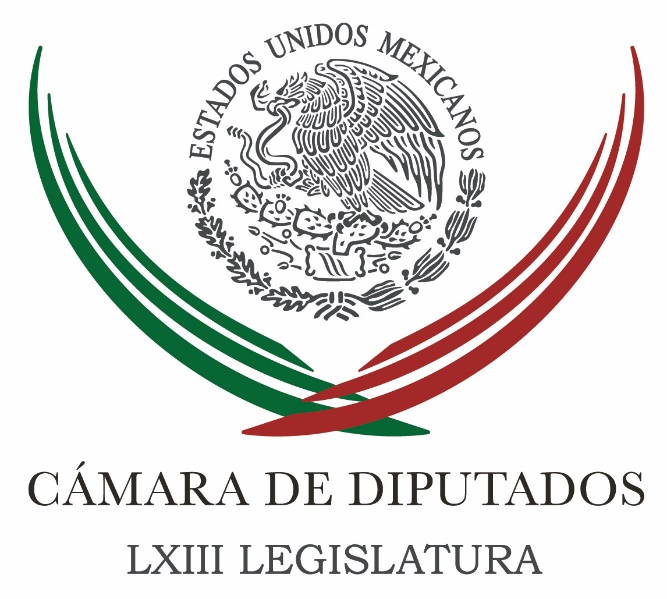 Carpeta InformativaPrimer CorteResumen: César Camacho. Cambios en el Gabinete de EPNEjecutivo Federal presenta este jueves Paquete Económico 2017Herbert Bettinger. Paquete Económico 2017Alejandra Barrales. Cambios en el Gabinete de EPNOsorio Chong pide a alcaldes hacer un frente común de cara a la ciudadanía08 de septiembre 2016CÁMARA DE DIPUTADOS TEMA(S): Trabajo LegislativoFECHA: 08/09/2016HORA: 06: 44 AMNOTICIERO: Formula Detrás de la NoticiaEMISIÓN: Primer CorteESTACION: 104.1 FMGRUPO: FormulaCésar Camacho. Cambios en el Gabinete de EPNRicardo Rocha en entrevista con César Camacho, coordinador del PRI en la Cámara de Diputados Ricardo Rocha (RR), conductor: Ya escuchábamos hace un rato, además de la opinión de este analista independiente, que es Jesús Cantú; Alejandra Barrales, presidenta del PRD y más adelante tendremos a Ricardo Anaya, el presidente del PAN. Y ahora de viva voz un hombre que nunca elude las convocatorias, que siempre le entra a los temas, por más complicados que sean, eso se lo reconozco; César Camacho Quiroz, coordinadora del PRI en la Cámara de Diputados. Muy buenos días, pues una pregunta abierta, ¿cuál tu opinión, la postura de ustedes y los priistas en la Cámara luego del anuncio de estos cambios, la crónica de ésta renuncia anunciada del secretario de Hacienda, el nombramiento de Meade y los otros, qué pasa, qué está pasando en el Gobierno desde tu punto de vista, César Camacho? César Camacho (CC), coordinador del PRI en la Cámara de Diputados: Gracias Ricardo, buenos días, pues en mi caso advierto que no era tan anunciada, puedo comentar abiertamente que una noche antes estuve en una larga reunión de trabajo con Luis Videgaray y evidentemente no era una cuestión que estuviera en el ambiente o como un cambio posible. El Presidente, el Presidente ha comentado que después entenderemos sus decisiones y yo soy su compañero solidaria y gente que comparte con él un proyecto de país, por supuesto que estaré muy pendiente siempre, pero por ahora vámonos para adelante, puedo comentar también que pocas horas después entré en contacto con el secretario Meade, con quien ya nos pusimos de acuerdo para los detalles de la recepción del Paquete Económico esta tarde en la Cámara de Diputados para cumplir una obligación legal y arrancar con ello el análisis y discusión de un paquete que ya se torna complejo, difícil y retador para la Cámara de Diputados, pero al que le vamos a entrar con todo sentido y responsabilidad, y pensando en México y en los mexicanos, como es nuestra obligación. RR: A ver, pero me llama la atención una cosa, tú dices que un día antes no se sabía de la renuncia de Videgary. CC: No, en absoluto, yo vi como solo, como solía ocurrir, Videgaray. RR: Ustedes tuvieron una reunión con el secretario de Hacienda, todavía entonces Luis Videgaray la noche anterior. CC: Sí, claro que sí, la noche anterior, sí, y bueno, es algo inesperado ciertamente, pero yo puedo dar testimonio de un Luis Videgaray responsable, conocedor de su tema y por supuesto en los asuntos a su cargo siempre claridad en el rumbo y alto sentido de responsabilidad. Hay muchas incógnitas, ahora que seguramente se irán disipando, yo sé muy bien el nivel de confianza que el Presidente Peña tuvo en él, me consta de cerca desde la Secretaría de Finanzas en el Gobierno del Estado de México y ahora después en la campaña, porque Luis Videgaray, además de ser un experto en finanzas públicas, alguien con suficiente empaque en las públicas, es alguien que mostró cualidades para ser política en la campaña del Presidente Enrique Peña Nieto; ágil en el debate, rápido en la respuesta. Y bueno, este es el desenlace de este capítulo, yo he expresado a Luis mi solidaridad, y mi afecto, y mi respeto y a Pepe Meade mi contribución para que las cosas caminen bien. RR: O sea, lo que es de pensar entonces, la renuncia del señor Videgaray, de Luis Videgaray se produce después de esa reunión con ustedes, en la noche de anteayer, en la madrugada de ayer. CC: Puede ser. RR: ¿Sí? CC: Sí, efectivamente veíamos que más bien anteayer en cualquier hora del día, anteayer en cualquier hora del día, se ha dicho que en la noche de anteayer es cuando se produce, aunque se da a conocer a primeras horas de ayer. RR: Pero el señor Trump dice hoy muy ufano, ya sabes con su actitud grosera y prepotente de siempre, le dice a un entrevistador, “Fíjese que me fue tan bien en México –lo cito textual- que la gente que arregló el viaje en México ha sido forzada a salir del gobierno”, ¿es el efecto Trump? CC: Pues yo creo que Trump es un fanfarrón, creo que sigue sin estar a la altura de la actitud generosa, de la visión de Estado que Enrique Peña acreditó al invitarnos. Yo creo que algunas opiniones que tenemos sobre Trump lo que hacen estas declaraciones es que nuestras opiniones se refuercen y que Trump no sea en última instancia una gente de fiar, una gente de fiar para la política... RR: Así es. CC: ... que incluso sin ser, sin estar integrada por asuntos secretos, en muchos de sus pasajes son asuntos discretos. RR: Sí. CC: Trump, hombre que no tiene pericia suficiente para hacer política, sigue repitiendo mentiras y la más grave es insistir, contra toda la lógica, contra todo el derecho, es decir, contra las normas jurídicas nacionales e internacionales el pedir absurdamente que nosotros hagamos un muro ignominioso y todavía lo peor que suponga que lo puede pagar con dinero mexicano, ya sea dinero público o dinero de las remesas. Es un auténtico despropósito. RR: Finalmente, por ahora, porque sabes que este espacio se queda abierto... CC: Gracias. RR: Tú, como mexiquense, ¿qué dices a esto que ya están señalando legisladores, líderes de la oposición en el sentido de que se ha nombrado a Luis Enrique Miranda como secretario de Desarrollo Social con el mensaje de favorecer obras y dádivas de cara a la campaña en el Estado de México, que será clave, la del 17 para definir el 18? CC: Esto es absurdo, Luis Miranda ha sido un fiel colaborador de Enrique Peña Nieto; les recuerdo a quienes no lo tienen presente que fue el secretario de Gobierno en la gestión de Enrique Peña como gobernador. Es un esforzado, dedicado y déjenme abusar, a veces, sacrificado servidor público porque se ha llegado a convertir en el funcionario listo para atender las emergencias, las más difíciles, las más complejas y Luis es un perseverante y discreto servidor público y eficaz colaborador del Presidente Peña. Nunca como ahora la administración pública, los recursos públicos, los programas están a la disposición de todos dado el nuevo régimen de transparencia y rendición de cuentas al que estamos sometidos todos. Luis Miranda llega a la secretaría a solidificar la política social del Presidente, a ser un agente transformador con los recursos de los mexicanos en beneficio de toda la gente a la que va a dirigir la política social del Presidente; lo otro es sencillamente recursos políticos, es el abuso en las expresiones públicas porque saben que la gran elección del Estado de México es importante para todos, lo es para nosotros... RR: Sí. CC: ... y no pretendan empañar un trabajo político que se ha venido desarrollando por años y que seguramente cristalizará el año próximo. RR: Oye, y a propósito, ya que lo mencionas, pues, te lo tengo que preguntar, ¿veremos a Luis Videgaray operando en el Estado de México? CC: No lo sé, pero lo que escuché ayer y también platico que hablé con él después de que esto aconteció, Luis Videragay, por lo menos ahora, creo que buscará trabajar en cuestiones desvinculadas del sector público y la política. RR: ¿Está a tiempo el presidente Peña Nieto, en este último tramo de su gobierno, de reencauzar el rumbo, todos sabemos, no es un secreto, los índices de su popularidad son históricos a la baja, son suficientes estos cambios; creen ustedes que el Presidente está a tiempo de reforzar este tramo después de los desgastes de los que todos hemos sido testigos? CC: Yo creo que el rumbo es el correcto, lo que ha ocurrido es que ha habido incidentes en el camino que han llevado al Presidente a tomar decisiones, algunas polémicas, el Presidente es alguien que ejerce su quehacer, su mandato con gran sentido de la responsabilidad, sin estar buscando popularidad sino haciendo lo que debe. Tendrá en nosotros, en sus compañeros, compañeros diputados, aliados que hagan su trabajo, tanto legislativo como político porque no sólo es nuestro compañero de partido, es quien encabeza un proyecto al que nos hemos adherido desde el principio y en el que creemos y seguiremos creyendo en el entendido que junto con el presidente, primero y antes que nada está el país, está México todo. RR: ¿Algo que quieras puntualizar que no te haya preguntado? CC: Que tenemos, sin arriar banderas, quienes tenemos algunas de carácter partidario, tenemos que poner por encima los intereses de la patria y aprovechar las coyunturas para acrecentar... RR: Sí. CC: ... una unidad que es indispensable para salir adelante. RR: Te lo aprecio mucho, de verdad. CC: Yo también. RR: Gracias, César Camacho Quiroz... CC: A tus órdenes siempre. RR: Coordinador del PRI en la Cámara de Diputados, insisto, no le “sacatea” nunca, ni cuando era presidente del PRI, porque a veces hay unos, ay, como que se hacen los escondidos y no sé qué y que no aparecen y no sé cuánto. No quiero decir que sea el caso de Ricardo Anaya, nada más sí debo decir que como lo anunciamos desde el principio, pues no lo hemos podido localizar, punto. Duración: 10’ 40” bmj/mTEMA(S): Trabajo Legislativo FECHA: 08/09/2016HORA: 07:44 AMNOTICIERO: Fórmula EMISIÓN: Primer  Corte ESTACIÓN: Online GRUPO: Fórmula 0 Ejecutivo Federal presenta este jueves paquete económico 2017El Ejecutivo Federal, a través de la Secretaría de Hacienda y Crédito Público (SHCP), entregará este jueves al Congreso el paquete económico 2017 para su análisis, discusión y aprobación.El paquete se compone de los Criterios Generales de la Política Económica, la iniciativa de Ley de Ingresos y el Proyecto de Presupuesto de Egresos de la Federación para el próximo año.De acuerdo con información de la dependencia publicada en el Informe Semanal de su Vocería, el presupuesto 2017 no propondrá al Congreso ni la creación de nuevos impuestos ni elevar los impuestos existentes, y se regirá por un superávit primario por la vía de la contención del gasto.Entre otros elementos, adelantó que incluirá diversas propuestas para simplificar el pago de impuestos a las pequeñas empresas, con el fin de promover la inversión en ciencia y tecnología, pero también para promover actividades como la filantropía e incentivar distintas actividades de beneficio social.El nuevo titular de la SHCP, José Antonio Meade Kuribreña, dijo este miércoles que el paquete 2017 será serio, responsable y con profunda sensibilidad social, y que cuidará en lo fundamental las variables de responsabilidad que en un entorno complicado tiene que mandar México, y lo más importante es que tendrá un superávit primario.Así, la Cámara de Diputados tiene hasta el próximo 20 de octubre para analizar, discutir y aprobar la Ley de Ingresos de la Federación, que incluye el monto de recursos con los que contará el Estado y los rubros de donde se obtendrán, mientras que la Cámara de Senadores tiene lo que resta de ese mismo mes para procesar dicha legislación.En tanto, el proyecto de Presupuesto de Egresos, el cual establece el destino que tendrán los recursos para la provisión de bienes y servicios públicos que se otorgarán a la población en 2017, sólo es revisado por la Cámara de Diputados, que tiene hasta el próximo 15 de noviembre para aprobarlo.La presidenta de la Comisión de Hacienda y Crédito Público de la Cámara de Diputados, Gina Andrea Cruz Blackledge, declaró a Notimex que el órgano legislativo está listo para recibir este jueves a las 17:00 horas el paquete económico 2017 por parte del nuevo titular de la Secretaría de Hacienda.La legisladora precisó que la entrega de este paquete se llevará a cabo en el Salón de Protocolo del edificio "C" del Palacio Legislativo de San Lázaro. rrg/mINFORMACIÓN GENERALTEMA(S): Información General FECHA: 08/09/2016HORA: 05: 47 AMNOTICIERO: En los Tiempos de la Radio EMISIÓN: Primer CorteESTACION: 103.3 FMGRUPO: FormulaHerbert Bettinger. Paquete Económico 2017Herbert Bettinger, colaborador: El día de hoy se presenta el Paquete Económico ante la Cámara de Diputados por parte de la Secretaría de Hacienda y Crédito Público, la que en este caso estará a cargo ya del doctor José Antonio Meade, debido a la renuncia del doctor Luis Videgaray. Conociendo las actividades y virtudes del doctor Meade, habrá que retomar nuevamente la trayectoria de su política fiscal que él marcó cuando fue subsecretario de Ingresos y posteriormente secretario de Hacienda. El Paquete Económico tendrá que reflejar dos grandes rubros de importancia, siendo el primero el que corresponde a los tributos, y el segundo al gasto público; lo que corresponde a los impuestos se considera que no habrá cambios en lo que se refiere al Impuesto Sobre la Renta y al Impuesto al Valor Agregado. Sin embargo se prevén algunos ajustes y adecuaciones al Impuesto Especial Sobre Producción y Servicios, así como a la Ley Federal de Derechos. Por otro lado se ha ventilado en la prensa el adelantar la liberación del precio de las gasolinas, lo que provoca que Pemex deje de subsidiar la parte correspondiente y, por lo tanto, habrá más presión en el gasto público. El país, no obstante lo mencionado, requiere de reformas de fondo y éstas que sean profundas, ya que de no llevarse a cabo en el 2017, la situación económica y se suma la social del país, se pudiera empeorar no obstante el cambio del secretario, ya que éstos cambios no reflejan una modificación hasta un año después, aproximadamente, cuando prácticamente debemos de recordar que ya está terminado el sexenio. Derivado de lo que propone el Poder Ejecutivo en el Paquete Económico referente a los impuestos, no se observan cambios importantes como mencioné, sin embargo éstos pudieran provenir de la Cámara de Diputados, los cuales tienen la facultad de proponer modificaciones con independencia de lo que a su vez propuso el Poder Ejecutivo. Finalmente Oscar Mario, tenemos que considerar qué clase de país queremos tener y cuántos impuestos estamos dispuestos a pagar; por lo tanto no es un problema prácticamente de política fiscal, sino de disciplina, de cumplimiento, ya que aproximadamente el 60 por ciento de la población no cumple con el pago del Impuesto Sobre la Renta. Duración: 02’ 43” bmj/mTEMA(S): Información General FECHA: 08/09/16HORA: 06:16NOTICIERO: Detrás de la NoticiaEMISIÓN: Primer CorteESTACIÓN: 104.1 FMGRUPO: Radio Fórmula0Alejandra Barrales. Cambios en el Gabinete de EPNRicardo Rocha (AB), conductor: Y ahora de viva voz, Alejandra Barrales, presidenta nacional del PRD. Alejandra, ¿te sorprendió en algún modo o, al contrario, asistimos a la crónica de una renuncia anunciada por el desastre del "Efecto Trump"? ¿Cómo la ves tú? ¿Qué pasó ayer? Alejandra Barrales (AB), presidente nacional del PRD: Pues sí, de alguna manera, se esperaría que vinieran algunos cambios. Sin embargo, los cambios que nosotros estamos exigiendo pues no son solamente de personas, en el PRD hemos dicho que lo importante es redefinir el rumbo del país, revisar las políticas, en este caso, la política económica. No es gran cambio si en realidad el nuevo encargado de Hacienda llega con la misma encomienda, ya hemos escuchado que hay un compromiso de no elevar impuestos, de no generar nuevos impuestos, pero nos parece que el reto que hoy tenemos es cómo generamos empleo, cómo hacemos más dinámica la economía, cómo las familias, verdaderamente sienten en su vivir, día con día que al país no le está yendo tan mal. Eso, por desgracia, no creemos que vaya a venir, por lo menos no de inmediato y, por el contrario, lo que sí vemos con preocupación es que estos cambios pareciera que más que obedecer tal vez a errores que se han cometido o a querer corregir, en realidad, obedecen más a un interés electoral. Lo decimos porque seguramente estás enterado que el día de ayer que inició el proceso electoral en el Estado de México pues es el mismo día que se designa en la Secretaría de Desarrollo Social, tú sabes, la secretaría encargada de operar todos los programas de apoyo a la ciudadanía, el combate a la pobreza, pues llega un mexiquense que es reconocido como operador político del territorio. Entonces, nos preocupa que estos cambios tengan más una intención política que una intención de corregir el rumbo del país. RR: ¿Qué opinas de que el señor Videgaray deje el cargo a unas horas de que tenga que ser presentado hoy el paquete económico 2017? La pregunta obligada es ¿ese paquete lo elaboró el señor Videgaray, que ya se va, elabora el paquete, cierra el paquete y el señor Meade simplemente lo toma para presentarlo o es creíble que a partir de la 1:00 de la tarde del día de ayer, el señor Meade se haya puesto como loco a trabajar en un paquete económico, en un documento tan importante para el país? AB: Justamente eso que señalas es la confirmación de que no cambia nada, se trata solamente de un cambio de nombre. Efectivamente, la ruta, la propuesta, el documento, pudiéramos casi afirmar que estamos seguros que es el mismo documento, porque, insisto, no cambia la política, no cambia el objetivo desde la... RR: A, ver, ¿me permites? Tenemos que hacer una pausa programada por la computadora, aguántame dos minutos, por favor. PAUSA RR: Estamos hablando con Alejandra Barrales, presidenta nacional del Partido de la Revolución Democrática. Nos hablabas de esta suerte de gatopardismo con estos actos de ayer, la renuncia, el nombramiento o los nombramientos, "que todo cambie -decía Lampedusa- para que todo siga igual", Alejandra, ¿es por ahí? AB: Así es, la confirmación es esto de lo que estábamos hablando, Ricardo, hace un momento, que efectivamente la política es la misma, el documento es prácticamente imposible pensar que se elaboró de nueva cuenta todo un proyecto en algunas horas, es un trabajo que lleva meses y eso nos confirma que, efectivamente, se trata de un gatopardismo, se trata de que nada cambie, seguramente el interés es dar otra impresión, pero yo creo que el día con día que están viviendo las familias mexicanas nos permite que esto ya no se pueda dar, que ya no se pueda estar engañando, simulando que las cosas están cambiando porque en realidad todo sigue igual. Eso es lo que nos preocupa y no solamente eso, sino que no solamente no tener la expectativa de que van a mejorar las cuestiones económicas en el país, sino confirmar que el interés, la prioridad en este gobierno es un tema electoral por el cambio que estamos conociendo en Desarrollo Social, un operador político mexiquense es quien llega a este cargo, un cargo importante que tiene la tarea nada más y nada menos que de combate a la pobreza y de buscar generar equilibrios en el país, nos parece que nada más alejado de estos objetivos. RR: Ahora, finalmente, Alejandra, ¿cómo quedamos? ¿Cómo quedamos hacia afuera? El cinicazo del señor Trump, ya oíste lo que dijo ayer: "Me fue también en México, me fue tan bien y fue tan exitoso mi viaje que la gente -lo digo textual- la gente que arregló el viaje ha sido forzada a salir del gobierno, así de bien me fue", dice Trump. Y luego la señora Clinton negándose a venir, dice: "¿Yo? Olvídense, olvídense de mí, ¿eh?" Ya no voy y quién sabe cómo les va a ir a ustedes una vez que yo llegue a la presidencia, bueno, eso no lo dijo, pero yo creo que lo piensa y todos sabemos que es por ahí. Esta parte del exterior, ¿cómo quedamos? AB: Bueno, nosotros lo dijimos, Ricardo, desde el principio éste era un desacierto para nosotros desde que conocimos la posibilidad de la visita de este personaje. Nosotros señalamos que no era bienvenido por las razones que todos conocemos, el agravio, la ofensa a los mexicanos, pero efectivamente por ningún lado se le ve que algo positivo haya dejado esta visita en el país, agravio, pena, pero no solamente al interior como mexicanos, no solamente pena ante Estados Unidos, sino ante el mundo entero, todos los ojos del mundo que no había ganado Trump, con esta visita le dimos, lo dijimos, una bocanada de oxígeno, un candidato que venía perdiendo en las encuestas, que basó su campaña en ofender a los mexicanos, dijimos que no tenía sentido que nosotros fuéramos quienes le estuviéramos dando oxígeno a esa campaña y... RR: Mira, discúlpame, discúlpame la interrupción, pero es que yo quisiera que nuestros compañeros repitieran esa imagen que para mí es demoledora. Ahí está, mira, ahí está, los dos el presidente Peña Nieto y el señor Trump hablando en sendos pedestales, ambos con el escudo nacional, ambos con una escenografía que decían los propios estadounidenses recuerda la ONU, le dimos estatura de jefe de Estado al señor Trump, Alejandra. AB: Así es, pero además, insisto, cuando venía perdiendo en las encuestas. RR: Sí. AB: Más pasando una campaña simple y sencillamente en ofender a los mexicanos, o sea, no había una sola razón para decir tal vez por esto se justifica invitarlo, yo y no encuentro y no creo que haya quien encuentre una razón justificable. Todo eso que se dice de que se buscaba que cambiara de opinión sobre el Tratado de Libre Comercio, sobre el famoso muro, bueno, ése es en el supuesto, pero poco probable caso de que llegara a ganar la presidencia y se le estaba dando ya un trato anticipado como si ya hubiera sido el ganador, como si ya fuera el jefe de Estado y ahora tuviéramos que convencerlo de que no nos tratara tan mal a los mexicanos, o sea, no, no tiene sentido por ningún lado que se le intente ver. Y no sólo eso, sino que además nos metemos en la definición interna de los estadounidenses sobre quién va a dirigir los destinos de su país y a quien se perfila como ganadora en este caso en las encuestas, desde ese momento así se perfilaba, pues nos compramos un pleito anticipado que seguramente no traerá en principio por lo menos buenos augurios. RR: Alejandra, sabes que este espacio se queda abierto y como siempre te aprecio mucho tu confianza en nosotros. AB: Con mucho gusto, Ricardo, buen día, saludos a tu auditorio. RR: Alejandra Barrales, presidenta nacional del PRD, gracias a ti. Duración 8´49´´, ys/m.TEMA(S): Información General FECHA: 08/09/16HORA: 00:00NOTICIERO: MVS NoticiasEMISIÓN: Primer CorteESTACIÓN: Online GRUPO: MVS0Osorio Chong pide a alcaldes hacer un frente común de cara a la ciudadaníaEl secretario de Gobernación, Miguel Ángel Osorio Chong, pidió a los alcaldes del país a que más allá de discursos, trabajen en unidad,  al tiempo que los convocó a hacer un frente común de cara a la ciudadanía.Al encabezar la entrega de reconocimientos que otorga la revista Alcaldes de México a 15 municipios del país por prácticas de vanguardia a nivel nacional, Osorio Chong afirmó que gracias al trabajo conjunto que han realizado los ediles del país, hoy se puede hablar de "un antes y un después"."Sí hay un antes y un después a partir de su organización. Gracias a que están unidos; hoy, gracias a que están organizados", indicó.Afirmó que gracias a esa unidad, se ha podido avanzar en diferentes rubros, en mejor atención, mejores servicios. Por ejemplo, dijo, tan solo en tres años se ha logrado bajar a 16 homicidios dolosos por cada 100 mil habitantes en todo el país.En materia de pobreza, aseveró que se ha podido rescatar a comunidades enteras y estar en otras circunstancias, gracias al esfuerzo de todos.  "Tenemos que unirnos y seguir adelante para vencer esas malas inercias que por muchos años se arrastraban, me refiero particularmente en la educación, en el que hoy hay una reforma construida por los partidos políticos", estableció,A su vez, el jefe de gobierno de la Ciudad de México, Miguel Ángel Mancera, quien recibió el premio por la Mejor Ciudad para Hacer Negocios, aprovechó para solicitar más apoyo para los municipios."Desde la Conago vamos a seguir alzando la voz en ese sentido, acabo de pronunciarme por una homologación de fuerzas para los municipios en materia de combate a la criminalidad. Nos corresponde cerrar filas y hacer una sola voz en esta tarea", indicó. ys/m.TEMA(S): Información GeneralFECHA: 08/09/2016HORA: 06:30NOTICIERO: En los Tiempos de la RadioEMISIÓN: Primer CorteESTACION: 103.3 FMGRUPO: Fórmula0Joaquín López-Dóriga: Debate por visita de Trump a México Oscar Mario Beteta, conductor: El comentario de Joaquín López-Dóriga. Joaquín López-Dóriga, colaborador: Gracias, Oscar Mario. Me da mucho gusto saludarte como todas las mañanas, muy buenos días. El jueves pasado, al terminar el debate "Si me dicen no vengo" sobre la visita de Trump a México y su encuentro con el Presidente, se armó una pequeña tertulia entre Luis Videgaray, Armando Ríos Piter y Enrique Ochoa Reza, compañeros itamitas, a la que se sumaron Ricardo Anaya y Héctor Aguilar Camín. En una de sus intervenciones en el programa el senador del PRD, Ríos Piter, planteó subir una propuesta en el Senado, responsable legislativo de la política exterior, para establecer la imposibilidad de que México pagará el muro como Trump insiste a pesar de la negativa explícita del presidente Peña Nieto. Ríos Piter ya subió la iniciativa, me parece que es obligación de todos los legisladores apoyarla. Duración 0’00’’, nbsg/m. TEMA(S): Información General FECHA: 08/09/2016HORA: 05: 50 AMNOTICIERO: En los Tiempos de la RadioEMISIÓN: Primer CorteESTACION: 103.3 FMGRUPO: FormulaLeopoldo Mendívil. Visita de Donald Trump a MéxicoOscar Mario Beteta, conductor: Leopoldo Mendívil, te escuchamos. Leopoldo Mendívil, colaborador: Oscar, amigos de la República y más allá, muy buen día, bueno pues ya se enteró Ban ki- moon, el secretario general de la ONU de que el primer conflicto bélico que podrá declarar el posible presidente Donald Trump será a México. Y ya tenemos algunas frases de este nuevo conquistador para insertarlas en la posteridad y justificar la de Julio César que dice, "en la guerra, los acontecimientos importantes resultan de causas triviales". Las de Trump son las siguientes y pues tal vez no sean nada triviales, dice, "En primer lugar, México no va a construir el muro, nosotros vamos a construirlo, la razón por la que van a pagar y la forma en que tendrán que pagar es la siguiente, tenemos un déficit comercial ahora con México de 58 mil millones al año y el muro va a costar 10 mil millones al año". Así que como ustedes ven, dejó media inconclusa esta respuesta a moon, la entrevista que le hizo anteayer, "cuando yo rejuvenezca -continúo Trump- a nuestros militares, México no querrá jugar a la guerra con nosotros, que te puedo decir, no querrá jugar a la guerra con nosotros", toda una amenaza ¿verdad? Como las de algunos antepasados guerreros de Trump, pero Napoleón, (inaudible), Hitler y otros pues buscaban razones más sólidas que sonarán congruentes aunque fueran falsas, Donald es claro y derecho, "les debemos, pues descontamos y si se niegan, nuestros rejuvenecidos militares les cobrarán con una guerra", nada menos y nada más que eso Oscar. Y el señor Trump debe ser sometido a un análisis de su situación mental antes de que se vaya a cometer el error inmenso de hacerlo huésped de la casa blanca y creo también que Banki- moon es el indicado para recurrir a la autoridad correspondiente en Washington y presentarle el problema como una prevención que nos puede evitar serios lamentos. Oscar, amigos de la República y más allá, que tengan un gratísimo jueves. Duración: 02’ 24” bmj/mTEMA(S): Información General FECHA: 08/09/16HORA: 06:31NOTICIERO: En los Tiempos de la RadioEMISIÓN: Primer CorteESTACIÓN: 103.3 FMGRUPO: Radio Fórmula0Marco Antonio Adame. Reunión Peña-TrumpMarco Adame, colaborador: Aún es muy pronto para conocer todos los efectos de la polémica reunión entre el candidato presidencial republicano Trump y el presidente de México, Enrique Peña. Lo que ya es un hecho es la indignación nacional por la invitación misma y por la falta de respuesta ante los agravios y ofensas que este personaje ha hecho contra los mexicanos, y lo que ya es unánime es también el repudio al muro de la ignominia, a la obstinación de proponer una barrera que además, dice, vamos a pagar los mexicanos aunque aún no lo sepamos. Más allá de la anécdota y las filtraciones sobre el o los responsables de esta sorpresiva e impertinente reunión, lo de fondo es ver las consecuencias en la relación con los Estados Unidos. Un país con quien nos une una relación extensa y compleja, cargada de implicaciones para la vida, la seguridad y los derechos de nuestros paisanos y de la mayor importancia para la economía de los dos países. Para empezar, habrá que ver cómo se desarrolla la relación con la candidata Hillary Clinton, quien también fue objeto de una invitación. Habrá que estar muy atentos al proceso electoral norteamericano, al resultado de las elecciones. Por lo pronto, lo que es de esperar y desear es que luego de este bochornoso asunto, sea cual sea el resultado de la contienda pueda quedar a salvo los legítimos intereses de nuestro país para garantizar una relación de beneficio y desarrollo mutuo y donde se garantice el flujo ordenado, legal y recíproco de bienes, servicios, capitales y sobre todo, de las personas, de las que tanto depende nuestro desarrollo y la adecuada relación con la nación vecina. Duración 2´13´´, ys/m.Carpeta InformativaSegundo CorteResumen: A las 17:00 horas llega a diputados proyecto Paquete Económico 2017Un gran reto, análisis y discusión del paquete económico: diputados  Diputados harán análisis minucioso del paquete económico 2017  PRD “desea suerte” a José Antonio Meade en la SHCPMarko Cortés. El cambio en SHCP llega muy inoportuno y tardePresentan iniciativa para que Presidente entregue informe en el CongresoINM debe informar calidad migratoria con la que Trump ingresó a México: PRDPAN impulsará reducción en el gasto público: Ernesto CorderoJosé Antonio Meade: Es una responsabilidad importante que le agradezco al Presidente Peña Nieto Peña Nieto se reúne con Javier Corral en Los Pinos08 de Septiembre 2016TEMA(S): Información General FECHA: 08/09/16HORA: 13:48NOTICIERO: Enfoque EMISIÓN: Segundo Corte  ESTACION: Online GRUPO: NRM ComunicacionesA las 17:00 horas llega a diputados proyecto Paquete Económico 2017El secretario de Hacienda y Crédito Público, José Antonio Meade hoy a las 17 horas el Paquete Económico para 2017 que consta de la iniciativa de Ley de Ingresos, los criterios económicos y el Proyecto de Presupuesto de Egresos, comparecerá el 27 de septiembre para precisar el contenido.El documento será recibido por el presidente de la Cámara de Diputados, Javier Bolaños y los presidentes de las Comisiones de Hacienda y Presupuesto, la panista Gina Andrea Cruz y el priista, Alfredo del Mazo, respectivamente, entre otros.Diputados de todos los partidos, destacaron que ante un escenario de dificultades económicas se debe privilegiar la salud, la educación, los programas sociales y la inversión.El presidente de este órgano legislativo, el panista Javier Bolaños, dijo que revisarán con responsabilidad para evitar que se afecte áreas prioritarias. Por su parte, el coordinador del PRI, César Camacho Quiroz, destacó que, ante las dificultades financieras, se enfrentará un reto para distribuir los recursos.En tanto, el PAN, en voz de su coordinador Marko Cortes, presentó un paquete de propuestas en materia de gasto entre ellas reducir el gasto corriente en un 20 por ciento y redirigirlos a inversión.También un superávit de entre 1.4 y el 1.5 por ciento, reducir al 28 por ciento la tasa del ISR y establecer la deducibilidad total a activos, nóminas y prestaciones sociales, al igual que las colegiaturas hasta nivel superior.Así como garantizar recursos suficientes para la operación del Sistema Nacional Anticorrupción ya que la corrupción cuesta a México casi el 10 por ciento del PIB anual, es decir unos 1.5 billones de pesos.El gobierno, agregó, debe garantizar recursos para la UNAM, el IPN y todas las universidades públicas. /gh/mTEMA(S): Trabajo Legislativo FECHA: 08/09/16HORA: 13:40NOTICIERO: Notimex EMISIÓN: Segundo Corte  ESTACION: Online GRUPO: Notimex Un gran reto, análisis y discusión del paquete económico: diputadosEl presidente de la Cámara de Diputados, Javier Bolaños Aguilar, y el coordinador de los diputados del PRI, César Camacho Quiroz, señalaron que representa un gran reto el análisis, discusión y votación del Paquete Económico 2017, que hoy recibirá el Congreso de la Unión.En entrevistas por separado, los legisladores federales señalaron que el paquete, que contiene la propuesta de Ley de Ingresos, el Presupuesto de Egresos y los Indicadores Económicos, será austero y se esperan propuestas responsables.Bolaños Aguilar señaló que los diputados saben que el entorno económico exterior es complejo, por lo que serán muy atentos a revisar que los ajustes que se hagan no afecten a sectores sensibles y programas de atención social y de inversión que generan empleos.Añadió que el Congreso está obligado lo que la ley le mandata con relación a la discusión del Presupuesto y Ley de Ingresos, e indicó que hoy más que nunca se debe de analizar con mucho cuidado esta propuesta.A su vez, el coordinador del PRI en San Lázaro, César Camacho Quiroz, informó que se reunió con el nuevo titular de la Secretaría de Hacienda, persona de eficacia probada y que goza de las credenciales en el mundo financiero.El legislador priista señaló que “conocer desde adentro un sector especialmente complejo y tener a su cargo el manejo de las finanzas públicas en un tiempo de restricciones presupuestales constituye un reto”.Añadió que Mead Kuribreña no está solo pues lo acompañará un robusto equipo que se ha formado por décadas en la Secretaría de Hacienda y “por supuesto lo respaldaremos desde la Cámara de Diputados. En temas presupuestales es la Cámara que tiene exclusivamente la facultad para aprobar el presupuesto”.Camacho Quiroz afirmó que los temas económicos y las finanzas públicas están en el centro del interés, no sólo de los políticos, sino de la sociedad mexicana, y por ello se dijo seguro de que “con disciplina y con sentido de responsabilidad vamos juntos a sacar adelante este reto en corto y en el mediano plazo”.Ambos diputados reconocieron la capacidad y talento del secretario de Hacienda y Crédito Público (SHCP), José Antonio Mead Kuribreña, resaltaron el buen recibimiento que tuvo su nombramiento en los mercados y sectores financieros y económicos nacionales e internacionales.Los diputados también desearon éxito al nuevo titular de la Secretaría de Desarrollo Social (Sedesol), Luis Enrique Miranda. El panista Javier Bolaños señaló que estarán muy pendientes de que los programas y apoyos no se contaminen en el ámbito de las contiendas electorales. /gh/mTEMA(S): Trabajo Legislativo FECHA: 08/09/16HORA: 11:43NOTICIERO: NotimexEMISIÓN: Segundo Corte  ESTACION: Online GRUPO: Notimex Diputados harán análisis minucioso del paquete económico 2017Los diferentes grupos parlamentarios en la Cámara de Diputados harán un análisis minucioso y profundo de la Ley de Ingresos y del Presupuesto de Egresos, a fin de alcanzar las mejores condiciones para el país, en un entorno complejo y desafiante.Así lo afirmó el presidente de la Comisión de Economía del Palacio Legislativo de San Lázaro, Jorge Dávila Flores, a unas horas de que el Paquete Económico 2017 que propone el Ejecutivo federal llegue a la Cámara de Diputados.Expuso que en materia de ley de ingresos se debe apoyar la decisión del Poder Ejecutivo de no proponer nuevos impuestos, que no se incrementen los ya existentes y se amplíe la deducibilidad, vía apoyos fiscales, en favor de las micro, pequeñas y medianas empresas.El legislador federal apuntó que para ello “deberemos tener mucho cuidado en que el presupuesto mantenga el equilibrio en las finanzas públicas y se ejerza un gasto prudente y austero, pero al mismo tiempo responsable y estratégico”.Todo ello, dijo, con el fin de que se privilegien los programas de carácter social y áreas fundamentales, como seguridad, educación, salud, combate a la pobreza, impartición de la justicia, estímulos fiscales a las empresas generadoras de empleo e impulso decidido a los emprendedores.Agregó que coinciden con el proyecto oficial frenar la deuda pública y reducir los intereses que ocasiona, propiciando un superávit primario y un ajuste importante al gasto corriente del sector público, el cual no deberá impactar en la inversión productiva y los planes elementales de infraestructura.Además, creemos firmemente en la responsabilidad que tenemos en la lucha contra los grandes rezagos sociales y en la necesidad de satisfacer, en la medida de lo posible, las demandas ciudadanas, sobre todo, las de los grupos más desprotegidos.Por ello, abundó el diputado priista, “tendremos que ser muy selectivos en la distribución de los recursos con que se cuenta y afinar las prioridades; en síntesis: hacer más y mejor con menos”.En este marco dijo que seguirán impulsando el combate a la corrupción a partir de una nueva legislación de obras, adquisiciones y arrendamientos del sector público, que blindará los contratos de malos manejos, lo que complementará al Sistema Nacional Anticorrupción. /gh/mTEMA(S): Trabajo Legislativo FECHA: 08/09/2016HORA: 12:07 PMNOTICIERO: Milenio Noticias EMISIÓN: Segundo  Corte ESTACIÓN: Online GRUPO: Multimedios PRD “desea suerte” a José Antonio Meade en la SHCPEl vicecoordinador del PRD en la Cámara de Diputados, Jesús Zambrano Grijalva, deseó suerte a José Antonio Meade, que con la entrega del paquete económico 2017 a los diputados, se estrena hoy secretario de Hacienda y Crédito Público.“Vamos a ver el desempeño de sus funciones;  le deseo suerte pero en la suerte va a acompañado de que haya apertura y disposición de discutir”, dijo en entrevista a Claudia Ovalle, en Milenio Noticias.Sin embargo, si los cambios en la dependencia no impactan en decisiones cruciales en la conducción de la política económica, no importan, dijo Zambrano Grijalva.  “Con el tema de la salud, con las pláticas y los programas de combate a la pobreza, ojalá haya la disposición de construir con apertura del nuevo titular de la SHCP que ya estuvo ahí y que no vimos si hubo cambios sustantivos. Ahora en la nueva situación económica, si no hay cambios de política económica que impactan en lo social es insustancial, absolutamente anecdótico quien sale y quien entra”.El perredista calificó de sorpresivos los cambios porque se realizaron a un día de conocer la propuesta presupuestal para el próximo año, cuando el nuevo secretario José Antonio Meade. Presentará un proyecto elaborado por el equipo anterior.“Ojalá y como conocedor de la finanzas Públicas, el actual secretario Meade tenga el tiempo y la responsabilidad suficiente para estudiar y la apertura para escuchar”, dijo. rrg/m TEMA(S): Trabajo LegislativoFECHA: 08/09/2016HORA: 08: 50 AMNOTICIERO: Noticias MVSEMISIÓN: Segundo CorteESTACION: 102.5 FMGRUPO: MVS ComunicacionesMarko Cortés. El cambio en SHCP llega muy inoportuno y tardeLuis Cárdenas (LC), conductor: Sobre estos cambios hay reacciones en la Cámara. Hoy a eso de las cinco, cinco y media, seis de la tarde a más tardar, supongo, se estará entregando el paquete presupuestal del próximo año, el paquete que ya ha diseñado José Antonio Meade, nuevo, lo diseñó Luis Videgaray, pero que ya ha diseñado José Antonio Meade. Le quiero agradecer al coordinador de los diputados en la Cámara baja, Marko Cortés, que me tome esta llamada telefónica. Marko Marko, ¿cómo estás? Muy buenos días. Cortés (MC), coordinador del PAN en la Cámara de Diputados: Muy buenos días, Luis, a ti y a todos los amigos que nos escuchan. Efectivamente, a las cinco de la tarde hoy se entregará el Paquete Económico 2017. Yo dudo mucho, honestamente, Luis, que haya forma de hacerle cambios a estas alturas a un paquete que es muy complejo, yo veo que el cambio se hace muy inoportuno, previo a entregar el Paquete Económico, previo a que el secretario de Hacienda vaya a presentarlo, previo a las comparecencias de lo que ha ocurrido. Sin embargo, también, por otro lado, y de forma contradictoria, podría decir que este cambio llega demasiado tarde. Nosotros les dijimos, se los anticipamos, que la política fiscal era incorrecta, que iba provocar cierre de negocios, pérdidas de empleo, pérdida de poder adquisitivo, porque eso es algo bien importante, Luis, no sólo es que tenga trabajo, es para cuánto te alcanza el trabajo y hay pérdida del poder adquisitivo, hay señales macroeconómicas de alerta, dichas ya por el propio Banco de México, ya no por el Banco Mundial, que ya lo había dicho, ya no por las calificadoras, que ya habían dicho que estábamos pasando de una calificación neutra a una negativa. El propio Banco de México ya dijo que estábamos al límite de lo razonable; quiere decir que estamos al límite de entrar a lo irracional en el manejo de las finanzas públicas, con una deuda que ya casi llega al 50 por ciento del Producto Interno Bruto. Entonces, era un cambio necesario desde hace mucho tiempo, no es el momento oportuno, pero como lo hemos dicho, mira, los diputados federales del PAN, Luis, apostamos a que a México le vaya bien, y le damos un voto de confianza al nuevo secretario Meade, nuevo secretario de Hacienda, porque lo que esperamos es que el Gobierno Federal, el PRI-Verde, aproveche esta oportunidad para que entonces ahora sí se corrija la política fiscal y hacendaria de este país. LC: José Antonio Meade ha sido muy bien aceptado por la iniciativa privada, por los mismos mercados, inclusive hasta a nivel internacional tiene amplias credenciales y además, Marko, pues fue su último secretario de Hacienda, es decir, el último secretario en la administración de Felipe Calderón, ¿no?, pues es un hombre que tiene gran experiencia en estos temas y me dices: "Ojalá que le vaya bien al secretario Meade". Pero te pregunto, ¿ojalá que también le vaya bien a Luis Enrique Miranda? ¿Qué reacción hay del Partido Acción Nacional de un hombre que en su momento fue testigo de un pacto que firmaron ustedes los panistas con el Revolucionario Institucional para no hacer una alianza con el PRD en el Estado de México, alianza que al final no se concretó, no sé si por el pacto o porque Andrés Manuel López Obrador no le dio permiso Alejandro Encinas de hacer esta alianza, sea como sea, la alianza no se concretó, y la firma del hoy secretario de Desarrollo Social está plasmada ahí en ese pacto, en ese acuerdo, en este documento que generó tantos cuestionamientos en la opinión pública?, Marko, ¿los mismos deseos o las mismas reflexiones de Meade para con Luis Enrique Miranda? MC: Absolutamente no. A nosotros nos preocupa mucho la llegada de Luis Miranda a la Secretaría de Desarrollo Social. De hecho, es alarmante, pues se trata del operador político de Peña Nieto, o sea, esto ya todo mundo lo sabe, fue el secretario de Finanzas de Arturo Montiel, fue secretario de Gobierno de Enrique Peña Nieto, ha sido elogiador político de Enrique Peña Nieto, estamos hablando de esa persona a la que el Presidente le encomendó el problema de la CNTE que lleva más de cien días y que los mexicanos no conocemos su solución, estamos de la persona que, según un líder la CNTE en Chiapas, dijo que "no se preocupen, aquí en Chiapas no se va aplicar. Ya hay un compromiso del gobernador y de Luis Miranda". Estamos hablando de un operador político y que pones en sus manos la política social para sacar adelante a los pobres, a los más necesitados de México, pero no para usarlos electoralmente, y eso sí es un foco rojo para nosotros y vamos estar muy atentos y muy críticos si vemos que no es una decisión acertada. LC: Marko, ¿a dónde creen que está apuntando la Sedesol en estos momentos?, porque ciertamente tienes a un operador político convertido ahora en secretario de Estado en una de las secretarías de mayor proyección, lo tienes antes de la elección del Estado de México y te lo pregunto así concretamente, porque yo no creo que ustedes y prácticamente nadie ve a Luis Miranda como un presidenciable, no se está viendo rumbo a Los Pinos, se está viendo más como un operador político hacia las elecciones. ¿Hacia qué elecciones? ¿Hacia 2017, hacia 2018? ¿Hacia dónde apunta, de acuerdo a la visión de Acción Nacional, la estrategia de nombrar a Luis Enrique Miranda en la Secretaría de Desarrollo Social?, aunque tal vez, Marko, es que falta tiempo y no hemos entendido los cambios y hacia dónde se dirigen. MC: A ver, para que inicie el proceso electoral del Estado de México falta ya… LC: Nada. MC: ... estamos hablando de que en un año inicia el proceso federal, perdón, estamos a un año y para que inicie el proceso del Estado de México estamos a días. Entonces es altamente preocupante y más cuando la elección principal del próximo año es del Estado de México, es altamente preocupante que mandes un operador político a manejar la política social en el Estado de México, particularmente donde va a ser la elección presidencial. Sí es una decisión equivocada, manda una señal muy errónea y, efectivamente, no tenemos confianza, es un desacierto y nos obliga a la oposición y particularmente al PAN a estar muy atentos, a estar muy vigilantes. LC: Marko, finalmente te pregunto, ¿cómo ves este tema de la contrarreforma fiscal impulsada por Acción Nacional en el Paquete Económico? Platiqué hace unos días con tu compañero de bancada, no, del Congreso, perdón, no necesariamente de bancada; con el diputado Jericó del Revolucionario Institucional, se fue fuerte contra ti, dijo que eran ideas estas contrarreformas fiscales, que no podían pasar, que era prácticamente un hecho populista, ¿cómo va este asunto?, porque parece que queda claro que no habrá nuevos impuestos, pero tampoco habrá menos. MC: Pues yo lamento mucho que el PRI-Verde en su alianza en el Congreso, que tiene mayoría, no comprenda, no entienda el malestar que tiene toda la sociedad mexicana. La propia salida del secretario de Hacienda es prueba en los hechos del fracaso político, del fracaso hacendario, del fracaso de su reforma fiscal, pero lo inaudito es que además de eso, no cambien o no lo quieran cambiar, lo hemos dicho con toda seriedad. De nada sirve cambiar la cara, el nombre, si no cambias de fondo, no es el cambio cosmético solamente el de la Secretaría de Hacienda, si no están dispuestos a corregir la política fiscal, si el PRI va a desear mantener los altos impuestos que han provocado cierres de negocios y que finalmente están provocando menos recaudación, porque reprimieron la economía, pues entonces no entendieron y no están leyendo lo que los mexicanos desean. Hay un grave rechazo hacia su política económica, a su política fiscal y pues esta mayoría no les va a durar más del 2018, como tampoco les va a durar el gobierno, pero lamentamos el tiempo perdido, porque es tiempo perdido para todos los mexicanos. LC: Marko Cortés, coordinador del PAN en la Cámara baja, gracias por tomarme la comunicación, Marko. MC: Luis, qué gusto saludarte, te mando un abrazo a ti y buenos días a todos los amigos que nos escuchan. LC: Va de vuelta, buenos días. Duración: 08’ 50” bmj/mTEMA(S): Trabajo Legislativo FECHA: 08/09/16HORA: 12:47NOTICIERO: Notimex EMISIÓN: Segundo Corte  ESTACION: Online GRUPO: Notimex Diputados pedirán a autoridades en ganadería información del sector  La Comisión de Ganadería de la Cámara de Diputados acordó convocar a autoridades de este ramo para que den información sobre las acciones de este año, a fin de establecer criterios de análisis del Presupuesto de Egresos de la federación 2017.El presidente de esta comisión, Oswaldo Guillermo Cházaro Montalvo, dijo que el objetivo es conocer el desempeño y ejecución de los programas para la ganadería en 2016, cómo se han ejercido los recursos y hasta dónde se han cumplido metas y objetivos.Señaló que en la reunión de trabajo se aprobó que la junta directiva de la comisión establezca el formato, la metodología, y enliste las inquietudes de los diputados respecto del ejercicio del presupuesto del ramo en 2016, “que es el objetivo más importante”.Se requiere, dijo, comunicación e intercambiar información con representantes, sobre todo del gobierno federal, aunque no es exclusivo de una sola secretaría, como de la de Agricultura, Ganadería, Desarrollo Rural, Pesca y Alimentación (Sagarpa).Sino que puede trascender a otras entidades de la administración pública federal, para tener información y evaluar el posicionamiento de la Comisión de Ganadería frente al reto del Presupuesto de Egresos para el próximo año, explicó Cházaro Montalvo.Apuntó que la convocatoria no elude la responsabilidad de los legisladores de llamar a comparecer a los funcionarios, “y no pone calificativos a procedimientos que puedan significar más tiempo y trámites”.El legislador priista expuso que la información que se obtenga será referencia importante para analizar y aprobar el Presupuesto de Egresos 2017, refrescará los datos y la percepción -con base en la ejecución del presupuesto en 2016- de lo que se deba corregir o fortalecer para el próximo año.Mencionó que no se tiene un estimado de lo que se requerirá el siguiente año para el sector; por lo que “debemos partir del análisis de cómo nos hemos desempeñado en 2016 y de la propuesta del Ejecutivo para 2017, y veremos la postura que tomará la comisión”.Durante el encuentro, el secretario de la comisión, Óscar García Barrón, expuso la importancia de ser puntuales en los requerimientos de información a los funcionarios y planteó establecer, con base en las atribuciones legales, las comparecencias necesarias para que cumplan con sus obligaciones jurídicas de informar a los legisladores.El diputado panista Gerardo Federico Salas Díaz manifestó su interés por “hacer equipo con Sagarpa” y reconoció la responsabilidad del Legislativo de conocer en qué gasta, las políticas públicas que impulsa y la situación actual de la ganadería, la leche y cómo piensa enfrentarla, “pues se habla de subejercicios y malas aplicaciones”.Luis Agustín Rodríguez Torres, también secretario de la Comisión de Ganadería, destacó la importancia de fijar una postura ante el presupuesto para 2017, pues se han designado recursos a los mismos programas, ante un entorno cambiante que requiere más atención y que se mida en inversión y no en gasto.El diputado Omar Bernardino Vargas, del Partido Verde Ecologista de México (PVEM), consideró necesario establecer una estrategia para elaborar el presupuesto del sector el próximo año.Además, agregó, que la Sagarpa informe sobre los programas y componentes que más demanda tuvieron, así como establecer una mesa de trabajo para fortalecer la propuesta de la comisión respecto de los recursos del año próximo.El diputado perredista Héctor Peralta Grappin señaló que se debe establecer una metodología para la reunión con los funcionarios, y conocer el esquema de ejercicio del gasto por programa, cómo se ha aplicado y a quiénes se ha apoyado con esos recursos, entre otras cosas. /gh/mTEMA(S): Trabajo LegislativoFECHA: 08/09/2016HORA: 08: 49 AMNOTICIERO: Así las CosasEMISIÓN: Segundo CorteESTACION: 96.9 FMGRUPO: Televisa RadioJorge Triana: No vemos elementos para que se pueda votar en este periodo iniciativa del matrimonio igualitarioGabriela Warkentin (GW), conductora: Tengo ahora en la línea al diputado Jorge Triana del Partido Acción Nacional, presidente de la Comisión de Prácticas Parlamentarias, diputado, ¿cómo estás? Buenos días. Jorge Triana (JT), diputado del PAN: Qué tal, Gabriela, buenos días, encantado de saludarte. GW: Igualmente, cuéntanos por favor, cuál es la postura de ustedes frente a esta iniciativa de matrimonio igualitario. JT: Bueno, primero quiero acotar o señalar que hace algunos días el grupo parlamentario del Partido Revolucionario Institucional, partido en el Gobierno, señaló que no se encontraba dentro de su agenda de prioridades este tema, que no era un tema a tratar en los primeros lugares de su lista, que el tema no urgía y ciertamente en congruencia con lo que dice la diputada Tamayo que necesitaban más tiempo para analizarlo, en pocas palabras que el tema se iba a congelar por lo menos en el corto o mediano plazo. Ante esta situación, nosotros no vemos elementos para que pueda votarse en este periodo parlamentario, el PRI y sus partidos aliados tienen mayoría tanto en la Comisión de Puntos Constitucionales que es donde va a tratar primigeniamente este tema, como también el Pleno de la propia Cámara, por lo tanto vemos complicado que salga a flote este asunto durante este periodo parlamentario. Nosotros qué es lo que hemos estado haciendo durante este tiempo, hemos estado analizando con lupa, la iniciativa o las iniciativas, si me permites del Presidente Peña que lanzó, es una reforma al Artículo 4° constitucional, otra reforma al Código Civil Federal para el tema de los nombres y el lenguaje de género, etcétera, y bueno pues, del mismo modo hemos recibido a activistas que se encuentran a favor, activistas que se encuentran en contra pero tomando en cuenta una consideración, Gabriela, el momento procesal, el momento legal para poder debatir este tema ya pasó, ¿por qué?, porque desde el año pasado ya hay una sentencia en firme de la Suprema Corte de Justicia de la Nación que como tú sabes son definitivas e inatacables en el sentido de declarar inconstitucional toda definición de matrimonio que tenga que ver con la unión exclusivamente de un hombre y una mujer.De tal suerte que en la práctica ya se pueden casar dos hombres, dos mujeres, sin ningún tipo de problema, hoy día, con amparo en mano, simplemente se trata de hacer un proceso de armonización con respecto a lo que ya aprobó la propia Suprema Corte de Justicia, por lo tanto me parece que el tema de fondo está agotado, el tema desde el punto de vista jurídico no tiene mucho que explorarse, me parece que es muy contundente lo que hace la Suprema Corte y pues simplemente vamos a estar atentos a ver si ya se reincorpora este asunto a la agenda del Partido Revolucionario Institucional, para que nosotros podamos entrar a analizarlo. GW: Porque aquí lo importante es, dice, simplemente la armonización, sólo que esa armonización luego no es tan simple. JT: No, no es tan simple porque pasa por muchas otras aristas, las personas que se encuentran en contra, los que se han manifestado en contra de parte de la sociedad civil, pues dicen que esto abre la puerta a la adopción a otra serie de puntos que son una discusión completamente a parte y que habría que ver con lupa, lo cierto es que, desde el punto de vista legal, insisto, desde el punto de vista de la Corte ya es, por así decirlo si me permites el término cosa juzgada, no han mucho que explorar, será un tema parlamentario, pero bueno, si no está en la agenda de prioridades del partido que tiene la mayoría, difícilmente habrá condiciones para poderlo sacar adelante, debo decirte, que en nuestro partido no hay una posición concreta desde el punto de vista estatutario o doctrinal de tal suerte que se presta a muchas interpretaciones, nosotros estamos construyendo una posición de grupo, una posición de partido para poder salir, en su caso, a darla a conocer, para poder salir a votar, y bueno pues vamos a esperar a ver cómo se dan las cosas. GW: Bueno pues ahí está, muchísimas gracias diputado Jorge Triana del Partido Acción Nacional, ahí lo que nos están diciendo es bueno, si no está en la agenda de prioridades del partido mayoritario que es el PRI, pues entonces difícilmente entrará en este momento en un corto o incluso mediano plazo. Gracias diputado. JT: Gracias, Gabriela, que tengas buen día. GW: Buen día. Duración: 04’ 15” bmj/mTEMA(S): Trabajo Legislativo FECHA: 08/09/16HORA: 13:58NOTICIERO: Notimex EMISIÓN: Segundo Corte  ESTACION: Online GRUPO: Notimex Integran grupo para elaborar leyes secundarias en asuntos indígenasLa Comisión Bicameral para el Diálogo y la Conciliación en Chiapas aprobó por unanimidad el grupo de trabajo, que elaborará las leyes secundarias del artículo 2 de la Constitución y coordinará las acciones con la Comisión de Asuntos Indígenas.El presidente de esta instancia legislativa, Diego Valera Fuentes, afirmó que ese equipo “tendrá bajo su responsabilidad el trabajo más importante en la historia indígena contemporánea del país”.Durante la reunión hizo referencia al diseño de leyes secundarias para mejorar las condiciones integrales de las comunidades indígenas, de acuerdo a lo establecido en el artículo 2 de la Carta Magna.El grupo quedó integrado por los diputados María Soledad Sandoval Martínez, del Partido Revolucionario Institucional; María García Pérez, de Acción Nacional; Enrique Zamora Morlet, del Verde Ecologista, y Guillermo Rafael Santiago Rodríguez, de Morena.También quedó conformado por Luis Manuel Hernández León, de Nueva Alianza; María Candelaria Ochoa Ávalos, de Movimiento Ciudadano, y Melissa Torres Sandoval, de Encuentro Social, así como por el senador Zoé Robledo Aburto, del Partido de la Revolución Democrática.El representante del Partido Verde Ecologista de México (PVEM) mencionó que este grupo tendrá la responsabilidad de “cubrir una deuda histórica con los pueblos indígenas, originarios de nuestro México”.Para la elaboración de las leyes secundarias y otras tareas, se invitará a organismos gubernamentales y no gubernamentales, así como a instancias sociales del país y del extranjero interesadas en cuestiones indígenas, a fin de conocer sus puntos de vista y posibles aportaciones.Zamora Morlet consideró que las leyes secundarias deben ser aquellas “que emanen del sentimiento, la conciencia y la experiencia de todos los involucrados en los asuntos indígenas”.A la reunión de trabajo de este jueves asistieron como invitados especiales indígenas y sus representantes de la Selva Lacandona, quienes solicitaron el respaldo de los legisladores para atender viejos y nuevos problemas agrarios y sociales, de los cuales dicha Comisión Bicameral tomó nota para su análisis. /gh/mTEMA(S): Trabajo LegislativoFECHA: 08/09/2016HORA: 13:00 PMNOTICIERO: Reforma OnlineEMISIÓN: Segundo CorteESTACION: OnlineGRUPO: ReformaDeja Laura Esquivel su curulLa escritora Laura Esquivel, diputada federal de Morena, autora de la novela Como agua para chocolate, renunció a su curul en la Cámara de Diputados, la cual ocupó apenas un año.El argumento que presentó ante su partido, Morena, fue que quiere retomar su carrera literaria, por lo que el martes pasado rindió protesta su suplente, Diana Márquez, quien trabajó en la Dirección de Obras de la Delegación Coyoacán entre 2009 y 2012.En los dos periodos de sesiones en que fue diputada, del 1 septiembre al 15 de diciembre y del 1 de febrero al 30 de abril, Esquivel no propuso ninguna iniciativa a título personal, según consta en el Servicio de Información para la Estadística Parlamentaria (Infopal), y sólo suscribió cinco en conjunto con diputados de su bancada.La ex directora general de Cultura en Coyoacán de 2009 a 2011 sólo subió cinco veces a tribuna en su calidad de diputada.En ese tiempo recibió mensualmente 73 mil 910 pesos de salario más una cantidad similar para Asistencia Legislativa y Atención Ciudadana, los cuales no tenía que comprobar.Durante su paso por San Lázaro, Esquivel, quien era secretaria de la Comisión de Cultura de la Cámara, fue captada varias veces tejiendo en su curul, a lo cual alegó que estaba "recomponiendo el tejido social". bmj/mTEMA(S): Información general FECHA: 08/09/2016HORA: 13:16 PMNOTICIERO: El Universal  EMISIÓN: Segundo  Corte ESTACIÓN: Online GRUPO: El UNIVERSALPresentan iniciativa para que Presidente entregue informe en el CongresoLas bancadas del PAN y PRD en el Senado de la República, presentaron, por separado, iniciativas de reforma para reformar el Artículo 69 Constitucional que obligue al Presidente de la República entregar personalmente su Informe de Gobierno ante el Congreso de la Unión en la apertura de sesiones de cada año de ejercicio legislativo En sesión pública, la senadora perredista, Dolores Padierna, subió a tribuna para presentar la iniciativa de proyecto de decreto para que el titular del Ejecutivo presente de propia mano su informe de labores, en lugar de enviar al secretario de Gobernación en turno a entregarlo.“El informe deberá ser presentado por el Presidente de la República en la apertura de sesiones de cada año de ejercicio del Congreso de la Unión. A la sesión de instalación deberá acudir el titular del Ejecutivo Federal. Cada Grupo Parlamentario fijará una posición respecto del estado que guarda la Administración Pública Federal. En esa misma sesión, el Presidente deberá dar un mensaje al Congreso en el que atienda los cuestionamientos directos de los Grupos Parlamentarios”, detalló.La senadora resaltó que en la actual administración existe una falta de resultados y “el pacto de impunidad que domina en todas las ramas del Estado han alimentado el descontento popular hacia el sistema político mexicano”.Tras la intervención de la perredista, el senador del PAN, Javier Lozano, también presentó una iniciativa al artículo 69, pero aclaró “No queremos el día del presidente, pero tampoco queremos un presidente ausente”.“Esta iniciativa es a fin de que el presidente no solo cumpla entregando su informe o mandando su informe el día del arranque de los trabajos legislativos, sino que personalmente asista, lo entregue, se quede y presencie las posturas de los grupos parlamentarios, para después emita mensaje y responda a los cuestionamientos” explicó. rrg/mTEMA(S): Información General FECHA: 08/09/16HORA: 11:56NOTICIERO: Notimex EMISIÓN: Segundo Corte  ESTACION: Online GRUPO: Notimex 0Líder del Senado y empresarios analizan agenda legislativaEl presidente de la Mesa Directiva del Senado de la República, Pablo Escudero Morales, se reunió con los integrantes del Consejo Coordinador Empresarial (CCE), con quienes intercambió puntos de vista sobre la agenda que tienen prevista los senadores para el presente periodo legislativo.En la reunión, de carácter informal, el senador presidente explicó los asuntos que tendrán prioridad en materia de justicia, anticorrupción, obra pública y lo referente al presupuesto federal para 2017.Sobre estos temas, los empresarios realizaron diversas preguntas, que fueron atendidas por el legislador en forma detallada.En el encuentro, los representantes empresariales que integran el CCE, presidido por Juan Pablo Castañón, expusieron la necesidad de fortalecer el sistema jurídico para garantizar certeza legal y social a la inversión en el país.Ante estos planteamientos, Escudero Morales se mostró receptivo y dispuesto a promover canales de diálogo para explorar las opciones que podrían encaminarse para su atención.La reunión se llevó a cabo en un ambiente de respeto e interés mutuo y quedó abierta la agenda de ambas partes para nuevos encuentros similares, se destacó en un comunicado. /gh/mTEMA(S): Información General FECHA: 08/09/16HORA: 00:00NOTICIERO: MVS NoticiasEMISIÓN: Segundo CorteESTACIÓN: Online GRUPO: MVS0INM debe informar calidad migratoria con la que Trump ingresó a México: PRDEl senador por el PRD, Luis Humberto Fernández Fuentes, pidió al Instituto Nacional de Migración que informe sobre la calidad migratoria con la que el candidato republicano para la presidencia de los Estados Unidos, Donald Trump, ingresó a nuestro país el pasado 31 de agosto.A través de un punto de acuerdo, el senador perredista pidió también que se aclare si el magnate norteamericano fue debidamente revisado y registrado por la autoridad migratoria o si recibió alguna dispensa para su ingreso a territorio nacional.Y es que, aseguró, sería vergonzoso para nuestro país que se hubiera permitido el acceso de manera ilegal a un personaje que ha hecho del tema migratoria el eje de su agenda.Luis Humberto Fernández advirtió que Donald Trump está lucrando con la visita que hizo a nuestro país y el obsequio que le hizo el Jefe del Ejecutivo de relanzar su campaña.El senador perredista aclaró que no está prejuzgando ningún hecho, aunque subrayó que será importante que se aclare lo ocurrido en la visita del candidato republicano. ys/m.TEMA(S): Información General FECHA: 08/09/16HORA: 06:31NOTICIERO: MVS NoticiasEMISIÓN: Segundo CorteESTACIÓN: OnlineGRUPO: MVS PAN impulsará reducción en el gasto público: Ernesto CorderoA unas horas de que el Ejecutivo Federal entregue al Congreso de la Unión el Paquete Económico 2017, el Partido Acción Nacional en el Senado advirtió que impulsará una reducción de por lo menos 300 mil millones de pesos en el gasto público.En conferencia de prensa, el senador por el PAN, Ernesto Cordero Arroyo, destacó que “el horno no está para bollos”, pues se vive una situación de ingobernabilidad en varios frentes que ha afectado el desempeño de la economía.Señaló, en este sentido, que se debe actuar con responsabilidad, por lo que anticipó que su bancada no admitirá simulaciones y se opondrá al despilfarro, a la opacidad y al dispendio de recursos de la sociedad.Cordero Arroyo indicó que también revisarán que los criterios de política económica sean realistas y aseguró no permitirán que se presenten cuentas alegres o electoreras en los pronósticos que presente el Ejecutivo.Finalmente, el legislador panista resaltó que exigirán poner un alto al endeudamiento del país, el cual se ha incrementado en 12 puntos porcentuales del PIB en lo que va de la pr4esente administración. ys/m.TEMA(S): Trabajo Legislativo FECHA: 08/09/16HORA: 9:23NOTICIERO: Reforma EMISIÓN: Segundo Corte  ESTACION: onlineGRUPO: C.I.C.S.A.Piden garantizar gasto anticorrupciónOrganizaciones de la sociedad civil pidieron al Congreso y a la Secretaría de Hacienda garantizar suficientes recursos para poner en operación el Sistema Nacional Anticorrupción en 2017.Activistas e investigadores denunciaron que en la actualidad no existe claridad sobre los montos que se destinan a la prevención, investigación y castigo de la corrupción en la administración pública.Calcularon que, de acuerdo con una revisión de la información pública, en este 2016 se destinaron poco más de 63 millones de pesos para esas acciones, aunque no existe claridad sobre las metas o resultados del ejercicio de ese gasto.Las organizaciones advirtieron que es necesario contemplar en el diseño del Paquete Económico 2017 de qué tamaño y cuál será el origen de las partidas para financiar las actividades del Sistema Nacional Anticorrupción y los sistemas que lo nutren, como el de Transparencia y Fiscalización.En conferencia y en una carta dirigida a funcionarios federales y legisladores, los ciudadanos demandaron la instalación de una mesa de diálogo, en la que participen la Secretaría de Hacienda, diputados y senadores para hablar sobre el gasto que se asignará a este renglón."Con el fin de identificar los mejores mecanismos para conseguir los objetivos, sería pertinente establecer una mesa de diálogo con la sociedad civil y refrendar el compromiso que tenemos para conseguir unas finanzas", expusieron en la misiva.Los ciudadanos propusieron la creación de mecanismos para identificar con precisión quién y en qué se gasta el dinero asignado al combate a la corrupción.Demandaron mayor transparencia y visibilidad en los recursos.Tras reconocer que Sistema Nacional Anticorrupción (SNA) aún no está completo, pidieron a las autoridades contabilizar el impacto presupuestario de la creación del mismo para contemplarlo en el 2017.Entre las organizaciones firmantes están el Colectivo por un Presupuesto Sostenible, Ethos Laboratorio de Políticas Públicas, IMCO, Transparencia Mexicana, Fundar y México Evalúa.Los ciudadanos fueron recibidos por los senadores del Partido de la Revolución Democrática, Armando Ríos Piter y Zoé Robledo, y por la diputada de Acción Nacional, Minerva Hernández. /gh/mTEMA(S): Información GeneralFECHA: 01/09/2016HORA: 07:46NOTICIERO: Despierta EMISIÓN: Segundo CorteESTACION: Canal 2GRUPO: TelevisaJosé Antonio Meade: Es una responsabilidad importante que le agradezco al Presidente Peña NietoCarlos Loret de Mola (CLM), conductor: Hoy en "Despierta" el nuevo secretario de Hacienda, José Antonio Meade. Muchísimas gracias por venir. José Antonio Meade (JAM), secretario de Hacienda: Gracias Carlos, muy contento de estar aquí con ustedes, de estrenar además ya como invitado este formato, mucho más cómodo por cierto... CLM: Que estar de pie. Ana Francisca Vega (AFV), conductora: Nos da mucho gusto que esté aquí. JAM: No, para efecto de despertar sin duda. CLM: A ver, preguntas rápidas, ¿va a pagar México por el muro? ¿El nuevo secretario de Hacienda que es el que maneja el dinero, qué dice? JAM: Puedo dar absoluta certeza que no va a venir en el presupuesto. CLM: Ni de este ni de los próximos años. JAM: Ni de este ni nunca. CLM: ¿Van a renegociar el Tratado de Libre Comercio si gana Trump? ¿Están dispuestos? JAM: Mira, se ha platicado siempre y de hecho en el TPP era una renegociación implícita del Tratado, el TPP se sobreponía al Tratado y lo mejoraba y lo enriquecía. A eso México siempre está abierto, lo estuvo en el TPP y por lo tanto, el reconocer que por esa vía u otras el Tratado puede enriquecerse, es positivo y natural. CLM: Otra rápida, ¿Luis Videgaray va a ser nominado por este gobierno para ser el próximo gobernador del Banco de México? JAM: Esa pregunta es sí llegó a diferente foro. Luis lo que ha dicho, me lo dijo ayer, es que lo que va a hacer este fin de semana, mientras acá estemos estudiando cómo defender el paquete, es estar viendo fútbol americano. Entonces, eso estamos ciertos que va a estar haciendo este fin de semana y le mando un saludo y un reconocimiento pleno. CLM: ¿Qué pasó, qué pasó con Luis Videgaray? ¿Por qué se fue? ¿Fue Trump? JAM: Se agotan ciclos, se agotan ciclos... CLM: ¿No fue Trump? JAM: Luis siente que su ciclo se había agotado y con cargo a eso, tomó una decisión personal y se da hoy, en esto de la conclusión de ciclos, uno interesante en donde a mí me tocó entregarle y ahora me toca recibirle. Y yo digo y afirmó que me entrega a mí un mejor secretario que el que le entregó a Luis. AFV: ¿Se queda contento con lo que hizo en Sedesol? JAM: Me quedo contento. El Presidente nos pidió que integráramos una estrategia, una estrategia nacional de inclusión, se armó, se está haciendo una política pública diferente, se está reconociendo cuáles son los elementos estructurales que están atrás de la pobreza y se están enfrentando de manera muy decidida. Muy rápidamente: este año habrán de ir al preescolar 700 mil niños que antes no iban, habrán de terminar su ciclo escolar un millón y medio de adultos que antes no lo habían podido terminar; el Gobierno Federal está trabajando de manera articulada con el liderazgo del Presidente y yo veo que ese viraje en la política en estos elementos mejor coordinados, más estructurales, habrán de darle a los mexicanos que a diario se esfuerzan un mejor apoyo para que esos esfuerzos fructifiquen. Enrique Campos Suárez (EDS), conductor: ¿No es muy difícil para un exsecretario de Desarrollo Social "sacar la tijera" y poner el presupuesto en frente y decir "Cómo la paso para no afectar el gasto social"? JAM: Mira, yo me acuerdo que se platicaba como anécdota, cuando José Ángel Gurría fue secretario de Relaciones llegó a Hacienda, el primer documento que revisó fue una solicitud de ampliación del presupuesto de la Cancillería, firmada por el canciller Gurría y que de inmediato dijo que no. Dicen en la Secretaría de Hacienda que un buen "no" no se le niega a nadie. CLM: A ver, la carrera presidencial, José Antonio Meade, siempre se piensa que en Sedesol está uno de los "delfines" del Presidente, desde Colosio-Salinas. ¿En Hacienda, se puede ser aspirante presidencial desde Hacienda, cuando se tienen que cobrar impuestos, se tienen que dar resultados de una economía que no se ve que el próximo año vaya a estar divertido? JAM: Mira, yo creo y lo he platicado en otros foros, el ejercicio público es un camino, es un camino que tiene tiempos, que tiene circunstancias y es un camino que implica, si uno quiere seguir en él, que vaya uno sacando bien los desempeños en los que está y yo he dicho siempre, siempre lo he pensado así en cada desempeño que he tenido, que mi conjunto de oportunidades será en función de cómo vaya siendo mi desempeño. CLM: ¿No le dice que no a la oportunidad? JAM: No le he dicho que no hay ninguna y ya me han llegado cinco, pero yo creo que parte de primero sobre reconocer que lo que hoy tiene uno el frente es un gran reto, hoy entrego un paquete que tendremos que tendremos que analizar y que construir. Es una responsabilidad bien importante que le agradezco al presidente Peña Nieto y es una responsabilidad en la que habré de concentrarme de tiempo completo, no podría ser de otra manera, en la conducción de la política económica, en la conducción del Paquete Económico después de un país de la importancia que tiene México y de un tema, de la importancia como... CLM: ¿Va a seguir pesando Luis Videgaray en el ánimo del Presidente? Un hombre tan cercano no me lo imagino diluido, yo, usted lo conoce más. JAM: Luis Videgaray me parece un funcionario público de excepción, sus compañeros de generación, los dos estudiamos Economía y Derecho al mismo tiempo, en el mismo momento; le tengo profunda admiración y respeto, y yo en el caso personal espero siempre seguir contando con su consejo, con su asesoramiento. Uno cuando llega a la Secretaría que fuera, nunca puede considerar que tiene todas las respuestas. A Luis le tocó vivir momentos en la Secretaría, momentos en el procesamiento de las reformas bien importantes y en el caso mío, yo espero siempre seguirme beneficiando de su amistad y de su consejo. ECS: ¿Quiénes te van a acompañar en las subsecretarías y sobre todo en el SAT? JAM: Mira, ese es un tema que habré de platicar con el Presidente. En la ilusión y en el ánimo de que ya sea el día de mañana o hacia el lunes, podamos someter a consideración del Congreso esos nombramientos, los dos tendrán que ser ratificados por el Senado para poder empezar ya la gestión con el cuadro completo. Sí aprovecho, yo conozco muy bien y le tengo mucho aprecio a Fernando Aportela y a Aristóteles Núñez, Aristóteles y yo hemos trabajado juntos en el pasado, es un extraordinario funcionario público y una extraordinaria persona. Ambos consideraron que su ciclo había terminado, incluso antes de que yo llegara, a ambos les deseo buena suerte… CLM: Y no les pidió que se quedaran, ¿no? JAM: Los dos habían tomado ya una decisión, los dos con elementos personales. En los dos casos los respeto, les agradezco y les reconozco además el servicio que han dado y les deseo la mejor de las suertes. CLM: Ana Francisca, estábamos hablando de eso en la madrugada porque Aristóteles Núñez estuvo ayer ahí sentado... JAM: Nos platicaba de los casos que tiene abiertos en contra de gobernadores, que por supuesto a la gente le importa saber qué pasó con todo ese dinero y con todas las investigaciones que ha estado llevando a cabo el SAT. ¿Cuál es su perspectiva de este...? JAM: A ver, yo habré de platicar con Aristóteles, no he tenido oportunidad de hacerlo y reitero, a mí Aristóteles me parece no solamente un extraordinario servidor público, sino una extraordinaria persona, le tengo gran aprecio y respeto. CLM: ¿Pero van a seguir las investigaciones del SAT contra esos gobernadores y exgobernadores? JAM: A ver, las investigaciones que tiene abiertas en el SAT todas van a seguir; el SAT es una instancia que es además auditable, que es transparente respecto de su gestión que, como habrá dicho ayer Aristóteles, el SAT se rige por sus propias normas, está obligado a seguir algunas de estas investigaciones, por lo que todo aquello que Aristóteles haya empezado habrá de continuar. ECS: Hoy vamos a mandar una señal muy importante como país, con la presentación del Paquete Económico se va a leer qué tanto hay realmente el compromiso de regresar al carril de la disciplina. Pueden pasar dos cosas: o que se arrope, se apruebe, vamos, que se reciba bien, o que cause una decepción. ¿Qué vamos a ver hoy? JAM: No, se va a recibir bien. A ver, el Paquete Económico, como todos los paquetes económicos que se construyen desde la Secretaría de Hacienda, va a tener o sus elementos fundamentales están determinados por consenso de mercado, no se va a encontrar una sola variable que esté desalineada de lo que el mercado considera habrían de ser las circunstancias económicas el año que entra. Y esta señal que ya desde ayer el Presidente y que desde ayer, no sólo al Presidente, sino al secretario Videgaray en su oportunidad ha venido mandando de que México va a regresar a tener un superávit primario, ha sido bien recibido. Eso es lo que está esperando yo creo el mercado y los analistas, y así habremos de hacerlo. ECS: ¿Dónde más tijera, gasto corriente, gasto de inversión o gasto social, de lo que se puede recortar? JAM: Mira, hoy en la tarde habremos de dar los detalles de esa composición y seguramente habrá una mezcla de los tres, en un contexto donde al mismo tiempo vas consolidando las finanzas públicas y regresando a un entorno estable, en donde tienes algunos elementos del gasto que son ineludibles. En donde no vas a hacer que este ajuste gravite sobre empresas o familias, pues lo único que queda es el gasto de gobierno que tiene estos tres componentes, por lo que... un poco como en la pirinola, sacar "Todos ponen". CLM: Ahora, ¿es un año malo el próximo? JAM: Es un año complicado. No necesariamente malo, uno tiene… CLM: Cuando los secretarios de Hacienda dicen que es complicado, es que es malísimo. JAM: ¡No, qué pasó! CLM: Pero cuando dicen que es bueno, es bastante malo. AFV: Bastante mediocre. CLM: Cuando dicen que no va a pasar nada, pasan cosas terribles, y cuando dicen que va a pasar algo más o menos grave, es porque nos va a llevar la trampa. JAM: Es complicado en términos de la construcción del paquete. A uno siempre le gusta ser secretario de Hacienda en un entorno donde el paquete puede construirse y a veces esos son años muy malos, cuando uno construye un paquete en un entorno donde el gasto es la principal fuente de crecimiento, este es un muy buen año para el secretario de Hacienda en términos de la construcción del Paquete Económico, pero muchas veces es un año difícil y malo para la economía. Ahora es un año difícil para la construcción del Paquete Económico porque tenemos que hacer ajustes en el gasto, pero justamente en el hacer esos ajustes en el gasto pues le va a permitir a la economía tener un año en donde la confianza y la solidez del paquete le permita seguir creciendo. ECS: Muy rápido, ¿ya tienes en la agenda planeado un viaje a Nueva York para encontrarte con los analistas de allá, los que ya conoces? JAM: Mira, habré de hacerlo pronto. Lo primero hoy es empezar el paquete y empezar el proceso de discusión y análisis; tendré además que hacer seguramente al mismo tiempo glosa y presentación del paquete en el Congreso, y una vez habiendo hecho, tener la oportunidad de platicar con analistas que, como tú aquí señalas, pues nos conocemos bien de tiempo atrás. CLM: ¿Cómo vienen los numeritos del paquete? A las 5:00 lo entregan, entiendo. JAM: A las 5:00 lo entregamos. CLM: Crecimiento, dólar, petróleo. JAM: Habrán de ser dentro de los parámetros que está esperando, pero los detalles habremos de darlos, de revisarlos... CLM: O sea, no se puede adelantar nada. JAM: Pues hay que empezar allá con el Congreso, si no luego se enojan. Pero una vez que los presentamos, si me vuelven a invitar, entonces acá en "Despertar" pues vamos dando los detalles del paquete. Pero sí anticipar, habrán de ser variables que no van a sorprender a nadie porque estarán en línea con lo que el mercado está esperando. CLM: ¿Se sacó "la rifa del tigre" José Antonio Meade? JAM: Tengo una gran oportunidad, de nuevo la agradezco, se le agradezco al Presidente y espero corresponder esa oportunidad haciendo un buen trabajo. CLM: La crítica es que si es "todólogo", Sedesol, Cancillería, Energía, ahora esto. JAM: Pues yo espero que esto acredite que soy un buen servidor público y en eso habremos de seguir, y en ésta pues ya reincidiendo y además una Secretaría que fue casa de mi papá, que te la fue mía por mucho tiempo. Espero entregarle buenas cuentas al Presidente y buenas cuentas al pueblo de México. CLM: Gracias secretario por venir. JAM: Gracias Carlos. CLM: José Antonio Meade en el estudio de "Despierta". Duración 10’17’’, nbsg/m. TEMA(S): Información GeneralFECHA: 08/09/2016HORA: 07:15NOTICIERO: Ciro Gómez Leyva Por la MañanaEMISIÓN: Primer CorteESTACION: 104.1 FMGRUPO: FórmulaJosé Antonio Meade: Entrega de Paquete Económico 2017Ciro Gómez Leyva (CGL), conductor: Saludamos al secretario de Hacienda, José Antonio Meade. José Antonio, gusto en saludarte, felicidades. Buen día. José Antonio Meade (JAM), secretario de Hacienda: Ciro, ¿cómo estás? Me da mucho gusto saludarte y mandarle un saludo afectuoso a tu audiencia. CGL: ¿Quién va entregar el Presupuesto esta tarde, José Antonio? JAM: Yo lo entrego, Ciro, a las 5:00 de la tarde habré de estar en la Cámara de Diputados y allá habremos de entregar el Paquete Económico. CGL: ¿Tuviste tiempo ya de revisarlo en detalle?, ¿te gusta este Presupuesto? JAM: Mira, estoy en el proceso de hacerlo. La ventaja es que lo entregamos hasta las 5:00 y eso me da todavía mayor oportunidad, pero la Secretaría de Hacienda es una secretaría profunda, sólida, la conozco bien, me conocen bien, hemos trabajado juntos ya en varios paquetes, y me parece que es el presupuesto que necesitamos en este momento difícil, es el Paquete Económico que necesitamos, un paquete que mande señales de responsabilidad, un paquete que reconozca el momento difícil que estamos atravesando en la economía global y que desde México se mande certeza, es muy importante la coyuntura, y me parece que a grandes rasgos es el paquete que necesitamos en esta coyuntura. CGL: ¿500 mil millones de pesos de recorte, secretario? JAM: Esa cifra no es, yo creo, la del reporte, y los detalles habremos de darlos en la tarde; sí habrá un recorte importante y es inevitable. No hay manera de enfrentar un presupuesto que empiece a balancearse, un presupuesto que tiene presiones de gastos, un presupuesto que no tiene nuevos impuestos si no es asumiendo un recorte en el gasto público, porque el Presidente ha decidido que esta señal de responsabilidad no se mande a costa de empresas de familia, que lo que se mande a costa de sacrificio y esfuerzo en el gobierno. CGL: ¿Ya revisaste, tuviste tiempo de revisar en dónde se va aplicar el grueso, la parte fuerte de este recorte?, es muchísimo dinero, José Antonio. JAM: En eso estamos, lo estamos revisando, y yo estoy cierto de que lo tendré perfectamente claro para la tarde, en donde habré de enfrentar esa batería de preguntas. Y te comento, Ciro, porque es interesante, ahora me toca recibir la Secretaría de Hacienda un día antes de que se entregue el paquete, hace algunos años me tocó recibirla un día después y me acuerdo, además con gusto y con afecto, justamente una entrevista que me hiciste, y yo creo que pocas veces uno se puede acordar con precisión dónde estaba en un momento determinado hace cinco años, y yo mañana hace cinco años en la tarde estaba platicando contigo. CGL: Sí, así es, hace cinco años en el 2010. ¿El tipo de cambio?, ¿qué van a presupuestar?, ¿con base en qué tipo de cambio frente al dólar? JAM: Mira, en términos generales las variables de la carátula, que habrán de precisarse también en la tarde y que habrán ahí de explicarse y darse a conocer, son variables que se sacan del consenso del mercado, esto es tanto la inflación como la expectativa de crecimiento como la del tipo cambio, se tienden a sacar y se van actualizando en el tiempo de los consensos del mercado que el Banco de México publica periódicamente. La Secretaría tiene sus propios análisis, pero busca reflejar en la carátula para que sea creíble los consensos que en el sector privado se tienen y que el Banco de México encuesta, por eso se van actualizando en el tiempo y van cambiando de los precriterios a los criterios y habrán de ajustarse seguramente en el proceso y reflexión de análisis para que reflejen los mejores elementos de información ya cara al año que entra. CGL: ¿Pero con cuál abre el presupuesto 2016?, ¿con cuál llega el documento hoy en la tarde a la Secretaría de Hacienda?, ¿con qué tipo de cambio? JAM: Aproximadamente 18.2 pero este y otros detalles habremos de abundarlos en la tarde. CGL: ¿José Antonio, 18.2 es el cálculo del dólar, 18.20 pesos para el 2017?, ¿en serio, José Antonio? JAM: Ese es el consenso del mercado, Ciro, de ahí se saca. Cada vez que uno presenta las variables, y cada una de ellas se explican en el documento de criterios, de hecho, es un documento tan importante que separa por sí mismo para que haya una explicación amplia no solamente para el Congreso, que es el principal usuario, sino para el mercado, para que se sepa atrás de cada afirmación que le da soporte a la carátula; cuáles son las variables, cuáles son las fuentes y cuáles son los consensos que establece (inaudible). CGL: Pero, perdón, con todo respeto para quienes hicieron el presupuesto, pues esto es un, como dice allá Donald Trump, (inaudible) es un buen deseo el peso a 18.20. JAM: Ciro, eso es lo que refleja el consenso, nosotros en eso no metemos mano, reflejamos tal cual lo que el mercado está pensando y el mercado, en este caso, es una encuesta que lleva haciendo por años el Banco de México y que su consenso ahí se refleja, y puede uno además, que es un ejercicio interesante, reflejar hacia atrás año con año como contrastan los criterios que ven en el paquete con lo que efectivamente se valida. Y en términos generales, y eso de nuevo es interesante, los criterios tienden a ser bastante acertados, es un buen documento, es un buen ejercicio y una buena metodología reflejar consenso de mercado para aterrizar los principios de la carátula y tienden a ser, cuando uno revisa hacia atrás, bastante acertados los pronósticos que en los criterios se reflejan. Ahora, naturalmente son criterios, por eso es un presupuesto el que se elabora y la propia ley considera qué es lo que tenemos que hacer frente a las variaciones que se vayan dando que sean materiales para efecto del Paquete Económico. CGL: Serás por fin el secretario de Hacienda de este gobierno que consiga ver o al que le toque ver un crecimiento de la economía de 3 por ciento, ¿arriba del... cuando menos en el 3 por ciento? JAM: Mira depende, la verdad es que el Paquete Económico y con los instrumentos que tenemos no podemos sustraernos de la dinámica global, esto es la fuerza de crecimiento en México son las domésticas y las internacionales, hoy se aprecia dinamismo en las domésticas, se aprecia debilidad en lo internacional y habría que ver cómo vayas a evolucionar, pero lo que sí pensamos es que en el contexto un crecimiento que se ubica entre dos y tres es un crecimiento que destaca bien frente al entorno latinoamericano, frente al entorno de crecimiento que acreditan otras economías emergentes e incluso y de hecho de manera más destacada frente a las perspectivas de crecimiento que reflejan otras economías de la OCDE. No podemos sustraernos de esa dinámica y encontrar fuentes de crecimiento distintas de las que hay. CGL: Un eventual triunfo -y es posible vistas las encuestas-, un eventual triunfo de Donald Trump en menos de dos meses, en dos meses exactamente, ¿sería un desastre para la economía mexicana? JAM: A ver, sin duda le metes ruido, yo creo que ahí tenemos que administrar ese riesgo cuando… CGL: ¿Qué es meter ruido secretario? JAM: Mira, puede uno verlo de diferentes formas, depende un poco de cuál sea la política que él o cualquiera otro (inaudible) respecto de México, cuál es su política en materia de tratado, cuál es su política en términos del tratamiento de la inversión que se hace fuera de Estados Unidos, cuál va a ser su política migratoria y atrás de cada una de esas definiciones de política puede uno encontrar cuál va a ser su expresión en la dinámica de crecimiento de México, desde un extremo en donde de repente se denunciara el tratado, pues eso sí mete un elemento la incertidumbre que tendrá un impacto material en nuestras posibilidades de crecimiento. Pero me parece que un riesgo de este tipo hoy se aprecia conjurado. CGL: ¿Hoy se aprecia? JAM: Conjurado, no se ve pues. CGL: Conjurado. JAM: Yo no veo que ese sea ya el mapa de opciones, más bien lo que veo es a ambos candidatos hablando de que eventualmente tendría que platicarse sobre cómo mejorar, cómo enriquecer, cómo matizar el tratado pero ya no veo a ninguno de los dos candidatos hablando de denunciarlo. CGL: Hay una, se ha vuelto un lugar común entre algunos empresarios, opinadores de que el triunfo de Donald Trump sería una catástrofe para México, para la economía mexicana en primer lugar. JAM: Yo creo ese riesgo sí se ha venido matizando. Yo no veo un poco ya las expresiones sin que cite y condene muchos de los elementos de odio, de racismo que se han introducido en la contienda electoral. En la parte económica lo que se ha venido viendo son planteamientos más atenuados, son planteamientos más cercanos a un entorno de mayor estabilidad y son menos extremos ya en lo económico, los planteamientos que ambas campañas están haciendo. CGL: Bueno, ¿no se nos va el dólar a los 30 pesos al día siguiente? JAM: No, no se nos va el dólar a los 30 pesos. CGL: No se nos va el dólar a los 30 pesos. JAM: No, no, no, no. CGL: No se nos va. JAM: Ciertamente frente al entorno que hoy tenemos del tipo de propuesta que están evaluando no se aprecia ese tipo de riesgos. CGL: Bueno, hablando de Donald Trump, ya viste cómo celebró ayer, se atribuyó los cambios en el gabinete. Dijo Donald Trump "así de bien nos fue en México". Y tú ayer estuviste en la... todavía como secretario de Desarrollo Social en la nota principal de "El Universal" diciendo: "México ganó con visita de Trump". Bueno, qué ganó México, ¿un nuevo secretario de Hacienda?, ¿Qué ganó? JAM: Sí, mira yo creo que se tiene que revisar un poco lo que yo refería en la nota de "El Universal". Yo reitero uno puede realizar rubro por rubro y de hecho uno debe de hacerlo, cómo se van urdiendo las propuestas alrededor de temas que para nosotros son sensibles. En las campañas siempre hay retórica, en las campañas siempre hay ruido, y tendríamos por lo tanto que analizar en medio del ruido hacia donde se están moviendo las propuestas. Y por ejemplo en el caso del libro comercio las propuestas ambas que iban en el extremo de renunciar al tratado, hoy se mueven en el extremo de enriquecerlo, ese es un menor elemento de riesgo. En el pasado reciente en las campañas, se hablaba de ponerle impuestos por ejemplo las inversiones que se hicieran en México, se hablaba de confiscar remesas, se hablaba de subir aranceles a las exportaciones mexicanas; hoy en el mapa de propuestas económicas eso no se aprecia ya en el debate. Por lo tanto, si uno analiza las propuestas en medio del ruido, las propuestas que se han venido alineando al centro y se han venido alejando de los extremos y desde esa perspectiva el riesgo se ha venido acotando. CGL: ¿El presidente Peña Nieto consiguió su objetivo con la visita de Donald Trump? JAM: Mira, si uno evalúa el resultado conforme a cómo se han venido moviendo las propuestas, las propuestas se han venido moviendo en una dirección mucho más central, mucho menos extrema y por lo tanto de mucho menos riesgo para la economía mexicana en su conjunto. CGL: Bueno, le aceptaste la renuncia a dos que al menos en nuestra opinión, según el seguimiento que hacíamos, dos muy buenos funcionarios de la Secretaría de Hacienda: Aristóteles Núñez, en el SAT; Fernando Aportela, en la Subsecretaría de Hacienda, les aceptaste las renuncias a los dos. JAM: Mira, no se las acepté yo, se las aceptó ya el propio secretario Videgaray, renunciaron antes de que yo llegara y yo comparto tu valoración, a mí me parece que tanto Fernando como Aristóteles son extraordinarios funcionarios públicos, les tengo aprecio personal, les tengo aprecio profesional. Aristóteles y yo hemos tenido oportunidad de compartir desempeños en el pasado y me parece un funcionario extraordinario y me parece, sin embargo que en la valoración de ambos, pese incluso a que yo llegara, pues sentían que se había agotado su ciclo. Yo también soy respetuoso de sus decisiones personales, el sector público es exigente, es complejo y a veces se requiere de frescos en la vida personal, en el desempeño y en los espacios profesionales de desarrollo. A los dos les deseo lo mejor de los éxitos y a los dos mi mayor reconocimiento por su desempeño. CGL: ¿Se queda Miguel Messmacher, el otro subsecretario? JAM: Se queda Miguel Messmacher, se queda Fernando Galindo, con lo que estoy profundamente agradecido y vaya desde acá un reconocimiento también a la posibilidad de poder hacer equipo con ellos, a quienes les tengo aprecio y respeto. Manuel Feregrino (MF), conductor: Secretario, buen día, te saluda Manuel Feregrino... JAM: Sí, Manuel. MF: En el caso específico de Pemex que ya tuvo un muy fuerte recorte en febrero, cien mil millones de pesos, ¿estaría en el orden de por ahí, quizá esa cantidad, quizá más, en lo que estás proyectando para 2017, otro fuerte recorte a Pemex? JAM: Razonablemente se mantiene y ahí es natural porque Pemex enfrenta, dentro de todos, yo creo que es el ejemplo más claro de cómo un entorno adverso afecta a una proyección. Es muy difícil que Pemex mantenga los niveles de gasto que se tenían con un entorno de precios del dólar arriba de cien, QUE los mantenga en un dólar arriba de 40. Es natural que Pemex haya ajustado ya en el pasado, ya es natural que mantenga ese ajuste porque era una reacción normal a un entorno de precios que cambió y es una deducción, además, de gasto que es razonable y en línea con lo que otras petroleras del mundo están haciendo, pues toda vez que todas, junto con Pemex, enfrentan este entorno complicado que se refleja en una variable muy nítida que es el precio. CGL: Bueno. MF: Entonces, ¿sí le va a pegar en ese orden, quizá por ahí, otro, otro?JAM: Sí, razonablemente. MF: Razonablemente. JAM: Razonablemente. MF: Razonablemente, cien mil millones de pesos más. JAM: Ahora, ahí, vuelvo a decir, desde luego el punto de vista es personal, hoy Pemex tiene un director general extraordinario. MF: Sí. JAM: El funcionario público, a mi juicio, el más completo que tiene el país por lo que trae en las mejores de las manos y la coordinación entre ambas dependencias habrá de ser muy cercana. CGL: ¿El funcionario público más completo? JAM: Pepe Toño González, yo creo que sí, sin duda, por su preparación, por su trayectoria. CGL: Bueno, pues mucha suerte, José Antonio... JAM: Gracias. CGL: Cinco años después, aquí estamos más o menos en lo mismo. JAM: Ambos dos. CGL: Suerte y entonces, hoy, a las 5:00 de la tarde... JAM: Hoy, a las 5:00. CGL: Tú en persona vas a Cámara de Diputados. JAM: Así es, así es. CGL: Y te quedan, te quedan como unas 10 horas, un poquito menos, unas nueve horas para terminar ya de estudiar... MF: Darle su buena revisada... CGL: ...este documento... JAM: Ahí le vamos a pegar a los detalles para hacer un buen papel esta tarde. CGL: ...que tú no elaboraste, pero que vas a tener que defender. JAM: Que yo hago mío y que defenderé además con toda claridad mi posición. CGL: Muchas gracias. JAM: Gracias. CGL: Bueno, no se va el dólar a los 30 pesos si gana Trump, dice José Antonio Meade, vamos a recuperar este tema más adelante. MF: Sí, cómo no. Duración 14’29’’, nbsg/m. TEMA(S): Información General FECHA: 08/09/16HORA: 00:00NOTICIERO: MVS NoticiasEMISIÓN: Segundo CorteESTACIÓN: OnlineGRUPO: MVSMancera confía buen entendimiento con nuevo titular de SHCPEl Jefe de Gobierno Miguel Ángel Mancera señaló que en breve estará buscando una reunión con el nuevo secretario de Hacienda José Antonio Meade en el que buscará que aun cuando se sabe de los fuertes recortes presupuestales para el próximo año, le hará un llamado a cumplir los acuerdos que previamente se habían alcanzado con Luis Videgaray como es el fondo de capitalidad o el apoyo para la renovación de taxis."Le solicito desde ahora el nuevo secretario de hacienda, que no se le olviden los compromisos que ya teníamos con el secretario de Hacienda anterior. Tenemos compromisos que apuntan a la capitalidad como comer compromisos que apuntan a la renovación de los taxis eléctricos en donde no hemos visto un apoyo sustancial de Nafin; nosotros vamos estar insistiendo ahora con el nuevo secretario de Hacienda, para que esto avance."Confió en que se pueda dar un encuentro positivo  para construir el presupuesto del próximo año ya que recordó se sostuvo diálogos previos con él cuando encabezaba otras dependencias. "Con él siempre hemos tenido muy buen diálogo, con él desde gobiernos anteriores siempre hemos platicado; es una persona que tiene experiencia además en el Área -ya fue secretario de Hacienda- y estoy seguro que tendremos interlocución."El encuentro dijo podría darse en las próximas semanas y Mancera Espinosa adelantó que en la reunión se defenderá el presupuesto para infraestructura y sustentabilidad de la Ciudad. Además manifestará la incertidumbre que hay por la tardanza que hay en Nacional Financiera para otorgar los créditos comprometidos, para la renovación de los taxis por vehículos híbridos. ys/m.TEMA(S): Información General FECHA: 08/09/16HORA: 9:54NOTICIERO: Enfoque EMISIÓN: Segundo Corte  ESTACION: Online GRUPO: NRM ComunicacionesNo se puede jugar con el dinero, y menos con el dinero de la gente que más lo necesita: MirandaEn entrevista con Enfoque Noticias, Luis Enrique Miranda Nava, secretario de Desarrollo Social, platicó sobre las acciones que emprenderá tras su nombramiento como nuevo titular de la dependencia federal.Miranda detalló las instrucciones que le dio el Presidente Enrique Peña Nieto y afirmó que éstas consisten en acelerar y promover el ejercicio pleno de la Estrategia Nacional de Inclusión Social, es decir; abatimiento del rezago educativo, servicios de salud y los accesos a la seguridad social, así como espacios, vivienda, alimentación y bienestar económico; en concreto, reducir la pobreza.   Afirmó conocer los rincones del país y dónde están los sectores más vulnerables, lo cual le permitirá saber cuál es su trabajo, hacia donde deberá enfocarse y con quien deberá dirigirse para aportar la ayuda que necesitan.Miranda Nava afirmó que de ninguna manera permitirá que se juegue con el dinero de la gente y mucho menos tenga que ver con cuestiones de corrupción, enfatizando en el uso racional de los recursos. /gh/mTEMA(S): información general FECHA: 08/09/16HORA: 9:44NOTICIERO: Excélsior EMISIÓN: Segundo Corte  ESTACION: Online GRUPO: Imagen IEDF exonera a Cuauhtémoc Gutiérrez de la TorreEl Instituto Electoral del DF (IEDF) determinó que el exdirigente local del PRI en la ciudad, Cuauhtémoc Gutiérrez de la Torre, no utilizó recursos públicos para el pago de personal que además de labores administrativas presuntamente formaban parte de una red de servicio sexual personal.Después de agotar siete líneas de investigación, que comprendieron 162 requerimientos a diversas instituciones, medios de comunicación y personas involucradas, el órgano electoral concluyó que la queja que presentó el PRD en contra del priista, basada en la información dada a conocer en un noticiero de radio, era infundada.El consejero electoral Pablo Lezama detalló el trabajo que realizaron las Comisiones Unidas de Asociaciones Políticas y Fiscalización, respecto a la queja presentada el 4 de abril de 2014 por el PRD por uso indebido de recursos públicos y violaciones a la normativa interna del partido y aseguró que agotaron todas las líneas de investigación.“Esta autoridad no tuvo elementos de mayor grado convictivo que acreditaran los hechos denunciados, por no demostrarse el uso del financiamiento recibido por el partido político para actividades distintas a sus fines y tampoco se acredita la responsabilidad del partido político, resultando infundada la queja”, sostuvo.Al presentar el proyecto de resolución, el consejero Lezama afirmó que este caso representa uno de los retos más importantes que ha enfrentado el IEDF porque “toca las fibras más sensibles de la sociedad, por la gravedad de las imputaciones y las posibles violaciones de derechos humanos, particularmente, los derechos de las mujeres”.Agregó que las investigaciones realizadas fueron exhaustivas e indicó que toda la resolución estará a disposición de la ciudadanía en la página del Instituto Electoral./gh/mTEMA(S): Información GeneralFECHA: 01/09/2016HORA: 10:40NOTICIERO: Fórmula EMISIÓN: Segundo CorteESTACION: OnlineGRUPO: FórmulaAnalizo demanda contra MVS y Aristegui; quiero disculpa pública: Cuauhtémoc GutiérrezAhora que Cuauhtémoc Gutiérrez de la Torre, ex dirigente del PRI en la Ciudad de México en 2014 –entonces Distrito Federal-, ha sido exonerado por el delito de trata de personas, el político de filiación priista ha dado a conocer que analiza una demanda por la vía civil contra Carmen Aristegui y MVS.Cabe recordar que en 2015, Gutiérrez de la Torre fue exonerado por la vía penal, mientras que ayer, la autoridad electoral de la Ciudad de México también lo exoneró, asimismo, determinó que es infundada la queja contra el Partido Revolucionario Institucional (PRI).En entrevista en el estudio con Ciro Gómez Leyva, Cuauhtémoc Gutiérrez informó que, con su equipo de abogados, analiza interponer una demanda, por la vía civil, contra la periodista Carmen Aristegui y MVS, medio de comunicación que publicó la investigación que lo señalaba como dirigente de una red de prostitución."Seguramente sí, tendré que actuar, porque han pasado dos años cinco meses. Tendría que demandar a MVS que dijo, y ha dicho y sigue diciendo que fue una investigación de ellos", dijo Gutiérrez.Agregó que tiene cinco años para presentar una demanda civil, pues en la Ciudad de México ya no se puede hacerlo por la vía penal. Detalló que la demanda también será contra Carmen Aristegui por "la difamación, la calumnia y la diatriba".Cuauhtémoc Gutiérrez aseguró que la demanda no sería por dinero, sino por una disculpa pública de parte de MVS y Carmen Aristegui, "porque hubo saña, hubo dolo y hubo una serie de discriminaciones que se dieron muy fuertes hacia mi persona", recordó.Sobre el señalamiento de dirigir una red de prostitución dijo: "yo no tengo la culpa que abajo del partido, y que en todas las inmediaciones, no nada más del PRI del DF sino del PRI nacional; haya muchas mujeres ejerciendo la prostitución. Y de ahí agarraron los videos".Sobre César Camacho, quien fuera presidente nacional del PRI hace dos años, Gutiérrez comentó que fue muy cuidadoso, "pero no quiere decir que no hubo una especie de contubernio para tumbarme".Añadió que "cuando a él le toca restituirme mis derechos, no me los restituye; me los suspende"; quien sí lo hizo fue Manlio Fabio Beltrones.Por último, agradeció a Miguel Ángel Mancera, jefe de gobierno de la Ciudad de México, por no haber actuado en persecución política. Duración 00’’, nbsg/m. TEMA(S): Información General FECHA: 08/09/16HORA: 13:37NOTICIERO: Enfoque EMISIÓN: Segundo Corte  ESTACION: Online GRUPO: NRM ComunicacionesPeña Nieto se reúne con Javier Corral en Los PinosEl Presidente Enrique Peña Nieto se encuentra reunido en estos momentos con el gobernador electo de Chihuahua, el panista Javier Corral.La reunión inició al filo de las 13:15 horas en la residencia oficial de Los Pinos.Hasta ahora el Presidente de la República se ha reunido con los gobernadores electos de Quintana Roo, Zacatecas, Hidalgo, Durango y Tamaulipas. /gh/mTEMA(S): Información General FECHA: 08/09/16HORA: 9:23NOTICIERO: Enfoque EMISIÓN: Segundo Corte  ESTACION: Online GRUPO: NRM ComunicacionesMéxico atento a informe de la ONU para enfrentar desafíos laboralesLa visita del Grupo de Trabajo de las Naciones Unidas sobre empresas y derechos humanos, que concluyó hoy, "esta muestra el interés por colaborar con los mecanismos internacionales de derechos humanos", aseguró el Gobierno mexicano.También demuestra la voluntad de "contar con orientación calificada de dichos expertos para guiar los esfuerzos nacionales en esta importante materia", indicaron en un comunicado conjunto las secretarías de Gobernación, Relaciones Exteriores y Economía.El texto resaltó que al término de su visita, el Grupo reconoció "la apertura y cooperación del Gobierno de la República y de los distintos actores, que les permitió tener diálogos e intercambios francos sobre avances y desafíos en la materia".En ese marco, añadió, el Grupo reconoció y apreció la disponibilidad de las empresas con las que se entrevistó y que ofrecieron "vasta información" sobre sus actividades y las medidas que han tomado para proteger a posibles afectados por actividades empresariales. /gh/m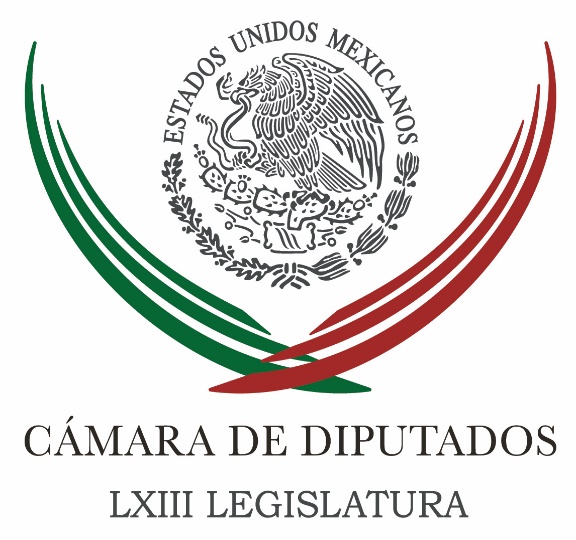 Carpeta InformativaTercer CorteResumen: Ni un peso a muro propuesto por Trump: BolañosGasto bajaría 239 mmdp en 2017: Meade, no habrá ni un peso para muro: DiputadosCambian fecha de comparecencia del secretario de HaciendaSin efectos negativos en gabinete por salida de Videgaray: CamachoEl trabajo del Gobierno no se detendrá por los cambios: Ramírez MarínEsperamos apertura y disposición a discutir para construir nuevos escenarios: ZambranoSe impulsó racionalidad y austeridad en gasto de Cámara de DiputadosDiputado presenta iniciativa para modificar Ley de Desarrollo RuralSenado define glosa del IV Informe, integrantes del gabinete comparecerán ante el plenoBuscan cambiar formato para entrega del Informe PresidencialTenemos que seguir trabajando en la estabilidad macroeconómica: Peña NietoDescarta Osorio peor momento de GobiernoNombran a funcionarios en Hacienda y SATPAN abre investigación por corrupción en Sonora y Nuevo León08 de septiembre de 2016TEMA(S): Trabajo LegislativoFECHA: 8/09/16HORA: 19:24NOTICIERO: Milenio.comESTACIÓN: Online GRUPO: Milenio0Ni un peso a muro propuesto por Trump: BolañosEl presidente de la Cámara de Diputados negó que dentro del Presupuesto de Egresos para el próximo año se vayan a destinar recursos para el muro fronterizo propuesto por Trump.MILENIO DIGITAL.- Ciudad de México. El presidente de la mesa directiva de la Cámara de Diputados, Javier Bolaños, negó que dentro del Presupuesto de Egresos para el próximo año se vayan a destinar recursos para el muro fronterizo propuesto por Donald Trump.Durante la ceremonia de entrega del paquete económico 2017 que el secretario de Hacienda José Antonio Meade hizo en la Cámara de diputados, Bolaños negó que se vaya siquiera a discutir la propuesta del candidato republicano."Ante los dislates del candidato republicano de nuestro vecino del norte, que quede claro: no aprobaremos ni un solo peso para la mencionada construcción de un muro. Para la cámara de diputados es asunto concluido", puntualizó el diputado panista.En su discurso, el presidente de la Cámara de diputados destacó que revisarán a fondo las áreas en las que se anunció el recorte presupuestal."Nuestra atención se centrará en la revisión de las áreas que impactará el recorte anunciado", agregó.   Jam/mTEMA(S): Trabajo LegislativoFECHA: 08/0916HORA: 17:17NOTICIERO: 24 HORASEMISIÓN: Tercer CorteESTACION: Online:GRUPO: 24 HORAS0Gasto bajaría 239 mmdp en 2017: Meade, no habrá ni un peso para muro: DiputadosElena Michel y Mario Alavez, reporteros: El Ejecutivo federal, a través de la Secretaría de Hacienda y Crédito Público (SHCP), entregó este jueves a la Cámara de Diputados el paquete económico 2017 para su análisis, discusión y aprobación.El gasto programable, es decir, el presupuesto que se destina a las secretarías, las empresas productivas del estado y los órganos independientes del gobierno federal para 2017 bajaría 239 mil millones de pesos, aseguró José Antonio Meade Kuribreña, secretario de Hacienda y Crédito Público.En la entrega, el funcionario federal informó que en este paquete económico para el ejercicio fiscal 2017 contempla ingresos por 4.3 billones de pesos, aunque el gasto total del gobierno federal será de 3.2 billones de pesos.Este recorte al gasto programable permitirá que por primera vez en nueve años, se obtenga un superávit primario de 0.4% en relación al Producto Interno Bruto.Meade Kuribreña arribó a la Cámara de Diputados para entregar el paquete económico correspondiente al  ejercicio fiscal para 2017 en punto de las 17:00 horas y el evento protocolario inició 15 minutos más tarde.En su primer mensaje como secretario de Hacienda  hacia los diputados federales, el titular de la Secretaría de Hacienda dijo que el proyecto contiene modificaciones y adiciones a ordenamientos fiscales.Por una parte, señaló que la economía nacional crecerá entre 2% y 3% el año entrante, mientras que la inflación esperada para 2017 es de 3% y un tipo de cambio de 18.2 pesos por dólar.Además, el gobierno federal estimó que el precio promedio de la mezcla mexicana será 42 dólares por barril. Sobre esta última proyección dijo que está plenamente garantizado por la estrategia de cobertura.De acuerdo al funcionario, con esta previsión, los ingresos petroleros bajarán 16% en 2017, aunque se compensarán con un crecimiento de 10% en los recursos que se obtengan a través de los impuestos.Meade Kuribreña convocó a los diputados a analizar y debatir el paquete económico de una manera distinta porque la complejidad y el contexto internacional así lo demanda.Por su parte, el presidente de la mesa directiva de la Cámara de Diputados, Javier Bolaños Aguilar (PAN), llamó al secretario de Hacienda a actuar fuera de la efervescencia política y le recordó que esta es una oportunidad para demostrar capacidad y talento. dlp/mTEMA(S): Trabajo LegislativoFECHA: 08/09/2016HORA: 16:04NOTICIERO: FórmulaEMISIÓN: Tercer CorteESTACION: OnlineGRUPO: Fórmula0Cambian fecha de comparecencia del secretario de HaciendaApenas el pasado lunes la Junta de Coordinación Política (Jucopo) en la Cámara de Diputados había informado que el 20 de septiembre comparecería el entonces secretario de Hacienda, Luis Videgaray Caso, para explicar el Paquete Económico 2017 que entregaría a la Cámara baja, sin embargo, este jueves el coordinador del PRI, César Camacho Quiroz, confirmó que se pospone para el día 27. Entrevistado durante la sesión de este día, Camacho Quiroz señaló que será el 27 de septiembre cuando el ahora secretario de Hacienda, José Antonio Meade, comparezca ante el Pleno Camaral para explicar el contenido del Paquete Económico, y adelantó que será una jornada "exhaustiva y extenuante" ya que los temas económicos están en el centro del interés nacional. En ese sentido, el priista reconoció la capacidad del funcionario federal, de quien dijo, tiene la experiencia en la materia y "es un administrador público versátil y goza, no sólo de las credenciales en el mundo financiero, sino de la confianza del presidente de la República", ya que conoce sobradamente desde dentro el sector que ahora dirige. Aseguró que Meade Kuribeña no estará sólo en la encomienda que se le ha encargado y que será acompañado por un equipo "robusto" que se ha formado en la Secretaría de Hacienda, además, dijo, “lo respaldaremos desde la Cámara de Diputados". Sobre la repentina salida de Luis Videgaray, el priista rechazó que ésta tenga que ver con el tema Trump, y aunque reconoció que no tiene conocimiento exacto de lo que ocurrió, confió en lo dicho por el Presidente Peña en el sentido de que "cuando se detalle que ocurrió, habremos de entender las motivaciones de esta decisión", subrayó. Reconoció a Luis Videgaray como un hombre "eficaz, proactivo" y que se atrevió a tomar decisiones sin hacer cálculos que le significaran, apuntó, consecuencias personales o políticas. A pregunta expresa sobre un posible interés a la candidatura al gobierno del Estado de México, César Camacho fue enfático en negar que este escenario se dé, "no, él ha sido muy enfático y explícito sobre que no tendrá participación en política y se lo creo", sostuvo. Duración 0’00’’, nbsg/m. TEMA(S): Trabajo LegislativoFECHA: 8/09/16HORA: 16:55NOTICIERO: La Crónica.comESTACIÓN: Online GRUPO: Crónica0Sin efectos negativos en gabinete por salida de Videgaray: CamachoMARCO CAMPILLO.- César Camacho Quiroz, jefe de la bancada del Partido Revolucionario Institucional, rechazó que la salida de Luis Videgaray del gabinete de Enrique Peña Nieto, represente una fractura en el equipo del primer mandatario.El diputado tricolor insistió y dijo que el Gabinete Presidencial sigue unido en torno a la figura del titular del Poder Ejecutivo y su proyecto político, lo único que pude haber es diferencia de opiniones y a partir de ello construcción de consenso."Los únicos que pueden hablar de fracturas son nuestros malquerientes, el Gabinete del Presidente Enrique Peña y quienes no formamos parte de él, pero coincidimos en su proyecto, estamos integrados, unidos entorno de la persona de Enrique Peña Nieto y de la figura del Presidente".Camacho Quiroz sostuvo que en el equipo del Mandatario existe unidad y cohesión, aunque eso no significa unanimidad de criterio, ya que puede haber diferencias de matices, aunque no en las cuestiones fundamentales."En el equipo del Presidente Enrique Peña Nieto podemos pensar diferente, con expresiones de matiz pero no de grado, estamos en lo sustantivo, cerrando filas con Enrique Peña Nieto y nosotros en la Cámara de Diputados habremos de ser no solo caja de resonancia de sus iniciativas sino vamos a debatir y a ganar el debate".El jefe de los priistas en San Lázaro negó que estos cambios, incluida la llegada de Luis Miranda, subsecretario de Gobierno de la SEGOB, como nuevo titular de la Secretaría de Desarrollo Social sean un efecto ocasionado por la reunión Trump-Peña."Me parece que es darle demasiada importancia a Donald Trump, este es un asunto mexicano que resolvemos los mexicanos, es un asunto de coyuntura, la presencia de Donald Trump es darle demasiada importancia a quien no la tiene".   Jam/mTEMA(S): Trabajo Legislativo FECHA: 08/09/16HORA: 12:33NOTICIERO: Milenio NoticiasEMISIÓN: Tercer CorteESTACION: CableGRUPO: MilenioEl trabajo del Gobierno no se detendrá por los cambios: Ramírez MarínClaudia Ovalle, conductora: Como ya le informábamos, ayer asumió como nuevo secretario de Hacienda y Crédito Público, José Antonio Meade, y para hablarnos sobre ello, sus perspectivas, tenemos en la línea a Jorge Carlos Ramírez Marín, vicecoordinador del PRI en la Cámara de Diputados. Licenciando, me da mucho gusto saludarlo y escuchamos su punto de vista sobre estos cambios. Jorge Carlos Ramírez Marín: Mi punto de vista sobre los cambios, en primer lugar, es que, por supuesto, en Luis Videgaray teníamos una referencia no solamente en temas hacendarios, sino una referencia política para el país, una de las inteligencias más brillantes del gobierno y además una persona con una altísima responsabilidad, una gran lealtad al Presidente y, bueno, un extraordinario amigo. Pero la Secretaría de Hacienda, entre otras cosas, por el trabajo que se ha realizado en ella, está muy bien empacada, es una institución muy profesional tanto la Secretaría de Hacienda como el SAT, yo creo que está a prueba de cualquier cambio. Quien llega es alguien que conoce el tema, que goza de buen prestigio a nivel internacional, y ha sido bien recibido por la iniciativa privada, y que es también un profesional en toda la línea, un hombre probado en la administración pública y con una altísima sensibilidad. Yo creo que esta temporada de José Antonio Meade en Sedesol precisamente le va a dar una visión muy amplia de los problemas que el país enfrenta y de la dimensión presupuestal de estos problemas. Así es que yo creo que estamos listos para trabajar el paquete económico. De hecho, el día de hoy, a las cinco de la tarde, esperamos al secretario o a quien lo represente por la Secretaría de Hacienda, para que formalmente se entregue a la Cámara de Diputados y podemos empezar su discusión. Conductora: Oiga, licenciado, ¿pero no considera que fue muy poco tiempo el que le están dando a Meade para justamente realizar esta presentación del paquete económico? Jorge Carlos Ramírez Marín: Meade es un hombre más que institucional, es un hombre de una capacidad enorme y además conoce perfectamente el tema. Es uno de los hombres que trabaja este tema para el Gobierno Federal, independientemente de estar en la Secretaría de Desarrollo Social hasta hace unos días; por otro lado, precisamente el cuerpo más importante de gasto es el gasto social, así es que si alguien lo conoce es el secretario Meade. Yo creo que no hay ninguna pérdida en las capacidades de gestión de la Secretaría de Hacienda y en la capacidad de acción de la Secretaría de Hacienda. El trabajo del Gobierno no se detendrá por estos cambios.Estoy seguro que le espera lo mejor a Luis Videgaray en todas las tareas que emprenda y José Antonio Meade, no tengo duda, hará un excelente papel como secretario. Conductor: Me imagino que usted conoce a Videgaray, ¿qué fue lo que lo orilló a tomar esa decisión? Pero también él dijo: "Ya no voy a tomar ningún puesto público". Ya como que él se va a dedicar al trabajo en un lado privado. Jorge Carlos Ramírez Marín: Pues yo no sé si privado o academia o donde sea, de lo que estoy seguro es que Luis será donde sea un hombre exitoso y tendrá los amigos que ha hecho y que lo hemos acompañado y que hemos tenido el orgullo de trabajar para él. En cuanto a su decisión, yo creo que es una decisión estrictamente de él, como corresponde a un hombre de su inteligencia y de su altura de miras. Pues yo creo que en un momento determinado él habrá sopesado sus pros y sus contras, y habrá tomado una decisión siempre a favor de lo mejor para el país y lo mejor para el Presidente, con quien tiene una amistad entrañable. Conductora: ¿Habrá sido su costo político por la visita de Donald Trump? Jorge Carlos Ramírez Marín: Él nunca rehuyó esa responsabilidad, pero yo no vi a nadie mejor que Luis Videgaray para explicar por qué era necesario que viniera Trump y qué es lo que habíamos ganado de la visita de Trump. Y como dice el Presidente: "Al tiempo, veremos que la actitud de México fue la correcta.”Conductora: Ahora, hablando también sobre otros cambios que se dieron. Sale Videgaray de Hacienda, sale el titular del SAT y en Sedesol queda Luis Miranda. ¿Con qué equipo llega José Antonio Meade como titular de Hacienda, si de repente al Sistema de Administración Tributaria también se le va el titular, Aristóteles Núñez, entre otras partes importantes dentro de Hacienda como del SAT? Jorge Carlos Ramírez Marín: Sin lugar a dudas que es una delicadísima elección la que tiene que hacer. El SAT ha estado haciendo un trabajo realmente brillante, pasamos de una recaudación de 1.4 billones a más de 2.8 billones de pesos, prácticamente duplicó la recaudación el SAT, lo cual constituye un récord histórico, y gracias a eso hoy este país sobresale entre todos los demás de América y entre la mayor parte del mundo como un país que no ha caído en recesión, que sigue teniendo un modesto pero un crecimiento finalmente cada año que ha contenido las crisis internacionales. Es delicadísimo quién vaya sustituir a Aristóteles Sandoval; pero, por otro lado, el SAT no es solamente la cabeza; desde hace mucho tiempo se ha trabajado para profesionalizarlo. Tengo el orgullo de decir que alguna vez pertenecí al SAT y de veras que da orgullo, porque es una institución extremadamente profesional, sólida en su conformación y la cabeza es muy importante, porque va marcando las pautas y vigilando el trabajo el resto del cuerpo, pero hay un cuerpo institucional que va seguir trabajando y estoy seguro que igual. Conductora: Le agradecemos mucho, licenciado Jorge Carlos Ramírez Marín, vicecoordinador de los diputados. Jorge Carlos Ramírez Marín: Y Luis Miranda, la única objeción que tiene es el PAN. Al PAN lo que gustaría es que fuera Margarita Zavala o Ricardo Anaya el que estuviera en la secretaría y eso no va ocurrir, por supuesto. Así es que yo creo que tenemos otro gran profesional al frente de Sedesol. Conductora: Antes de terminar, me llamó la atención su comentario, porque, de hecho, hace rato hablamos con Markos, del PAN, y él está muy de acuerdo y le da el espaldarazo justamente a Meade, de que él esté justamente como titular de la Secretaría de Hacienda, porque también Meade estuvo dentro de la presidencia de Felipe Calderón. Jorge Carlos Ramírez Marín: Pues sí, pero esto no es de contentos y de amistades; son instituciones, y Sedesol es la institución más vigilada de todo el Gobierno Federal. La ventaja de un hombre como Miranda al frente, es que es precisamente un gran operador político que evitará las presiones para convertir el trabajo de la Sedesol en un botón electoral. Al PAN no lo va contentar a menos que viera un panista al frente de Sedesol o alguien, ni siquiera un profesional, porque también de Meade se quejaron; tendríamos que poner a alguien de plano que los apapachara y los protegiera, eso no va ocurrir. Él tendrá que asumir que el trabajo es profesional con cualquier gobernador de cualquier color. Conductora: Le agradecemos mucho, licenciado Ramírez. Jorge Carlos Ramírez Marín: Muchas gracias. Duración: 07’45, masn/mTEMA(S): Trabajo Legislativo FECHA: 08/09/16HORA:NOTICIERO: Milenio NoticiasEMISIÓN: Tercer CorteESTACION: CableGRUPO: MilenioEsperamos apertura y disposición a discutir para construir nuevos escenarios: ZambranoClaudia Ovalle, conductora: Ayer, el Presidente de la República, Enrique Peña Nieto, anunció la renuncia de Luis Videgaray en la Secretaría de Hacienda y Crédito Público, que tampoco iba a ocupar ningún otro puesto. En su lugar quedó José Antonio Meade, quien también tuvo el mismo puesto en el sexenio anterior, el de Felipe Calderón. Nos da mucho gusto saludar a Jesús Zambrano, vicecoordinador de los diputados del PRD. Queremos saber cuál es su postura y la postura del PRD en cuanto a esta renuncia. Jesús Zambrano: Como siempre que se toman este tipo de decisiones, suele suceder, tienen una parte que dejas en una gran incógnita de cuál es la razón por la que se hacen estos cambios y qué es lo que se pretende, porque, en primer lugar, más allá de ajustes que luego uno entiende que se dan en los gabinetes presidenciales, si se dijera que esto fue provocado por la visita de Trump, que por que Luis Videgaray fue artífice de ese encuentro, que ha recibido casi unánimemente críticas de la sociedad mexicana en su conjunto, entonces no se entendería la llegada de Meade, que el día de ayer aparece en uno de los principales periódicos del país en ocho columnas diciendo que fue positiva la visita de Trump a México. Ahora, sorprendente, sorpresivo el cambio del titular de la Secretaría de Hacienda un día antes de que, como sucederá hoy, entregue la propuesta de Paquete Económico de la Iniciativa de Ley de Ingresos y de la Propuesta de Presupuesto de Egresos para el 2017, que fue un trabajo que elaboró el equipo del secretario anterior, Videgaray, y que ahora lo toma Meade. Sí se anunciaron algunas medidas el día de ayer por el presidente Peña cuando se estaba informando sobre el cambio de titulares en Hacienda y en Sedesol, pero hay que ver el detalle concreto. Ahí es donde viene, digamos, la oportunidad, la posibilidad de poder ver si hay un cambio en el titular de la Secretaría de Hacienda, porque va haber un cambio también en algunos aspectos importantes de la política económica, de fomentar la inversión productiva para propiciar un crecimiento económico mayor para la generación de empleos que no se están dado en la cantidad que las nuevas generaciones demandan; cómo va estar la política salarial; qué con la política hacia el campo, por mencionar algunos de los temas más importantes. Desde luego, vinculado con esto, cuál va ser la política social, con qué recursos se van a mantener, por lo menos mantenerse, si no es que a incrementar todo lo que tiene que ver con la educación pública, con la educación superior, las universidades e instituciones de educación pública superior de nuestro país; con el tema de la salud; con las políticas y los programas de combate a la pobreza. Ojalá y haya la disposición para discutir con apertura y en ánimo constructivo todos estos temas con el nuevo titular de la Secretaría de Hacienda, que ya estuvo allí en años anteriores, en las administraciones del PAN, y que no vimos que hubiera habido cambios importantes, sustantivos. Ahora en la nueva situación económica, política y social del país ¿van a estar dispuestos a entrar a eso? Porque si no hay esos cambios de política económica que impactan en lo social, Claudia, entonces es insustancial, absolutamente anecdótico quién sale, quién entra. Porque si las cosas van a seguir igual, entonces vamos a tener un 2017 y luego un 2018 caótico, con una situación muy complicada para el país. Yo advierto peligrosamente un acelerado proceso de descomposición prácticamente en todas las grandes áreas, los grandes rubros de la vida económica, política y social del país, urge detenerla, hay que hacer algo. Nosotros no le apostamos al caos, queremos hacer propuestas de carácter constructivo y ésa es la oportunidad que yo veo, sobre la base de que estén dispuestos a modificar, si no, insisto, lamentablemente seguirá esta política de erosión de las instituciones del país, el descrédito, la desconfianza, el descontento y el proceso de descomposición mismo en todas sus áreas. Es lo que yo te diría en una apretadísima opinión. Conductora: No me había puesto a pensar desde ese punto de vista, licenciado, de con tan poco tiempo de anticipación, usted lo acaba de mencionar, hoy mismo se entregan, estas propuestas, estos paquetes económicos, ingresos, egresos 2017. Lo que sí dijo el Presidente, de que la reducción de los gastos va a hacer en los gastos gubernamentales, que supuestamente a la población no nos van a afectar. Lo cierto es que a pesar de que también Videgaray fue una de las personas que impulsó muchas reformas, la Hacendaria, la Financiera y también estuvo dentro de la Energética… La sociedad vemos que la gasolina, por ejemplo, a los civiles nos pega cada vez cada aumento. Ahora, vaya, sabemos que José Antonio Meade es una persona muy preparada, muy estudiada, es economista, tiene sus maestrías, sus doctorados, pero con tan poco tiempo de aviso, vaya, en menos de 24 horas tiene que entregar este reporte, estos presupuestos. Jesús Zambrano: Sí, sin que él lo haya trabajado directamente, por eso digo, a ver hasta dónde va a estar dispuesto a discutir a fondo y a estar abierto para modificar rubros importantes del paquete económico, tanto en lo de Ingresos, como en lo de Egresos. En lo de ingresos pareciera que no tenemos una mayor dificultad, porque incluso, según el propio Informe Presidencial, en el rubro económico los ingresos del Gobierno Federal subieron en el año 2016, en el año que se informa en el periodo de gobierno. Entonces, ¿por qué ha ido creciendo la deuda pública de nuestro país, por qué llegó casi hasta la mitad del Producto Interno Bruto? Eso puede empezar a dañar las finanzas públicas. La promesa de la Reforma Energética de que para bajar el precio de los combustibles y de la electricidad, que se manejó más con ánimo político-electoral en el 2015, ahora está resultando que es una falsedad, que la Reforma Energética no ha servido absolutamente para nada de lo que ofrecieron de tener mejores tarifas de los energéticos para la población. Lo que ahorita tú decías, tienes toda la razón y, bueno, ojalá y como conocedor de las finanzas públicas, el actual secretario José Antonio Meade tenga, por una parte, el tiempo y la responsabilidad suficiente para estudiar y, por el otro, la apertura para escuchar las críticas sobre los grandes asuntos del país que no están funcionando. Conductora: Renuncia Videgaray y de repente se da la desbandada, incluyendo a quien era titular del Sistema de Administración Tributaria, entre otras personas, ¿Con qué equipo se queda José Antonio Meade? Jesús Zambrano: Sí, eso es lo que hay que preguntarse, con qué equipo llega, a quiénes va a nombrar. Se entendería que efectivamente si entra un nuevo titular con piezas claves que tienen que ver con ingresos, que tiene que ver con el SAT sean sustituidos también y que él ponga gente de su confianza, pero ¿con qué conocimiento van a llegar? Es la gran pregunta. Pero te digo, cada pregunta o cada problema plantea también una oportunidad, es la oportunidad para discutir o rediscutir los grandes asuntos de la vida del país. Conductora: Usted, Jesús Zambrano ¿le da el espaldarazo a Meade? Jesús Zambrano: Yo digo que vamos a verlo en el desempeño de sus funciones, a ver qué cambio está dispuesto a hacer. Le deseo suerte, pero en la suerte va acompañado el deseo de que haya apertura y disposición a discutir para construir nuevos escenarios, y en todo lo que le ayude al país, que le ayude a la gente, que no se empeore su situación, por supuesto que vamos a apoyar lo que haya que apoyar o acompañarlo; en lo que no, vamos a estar contra. Conductora: Le agradecemos mucho Jesús Zambrano, vicecoordinador de los diputados del PRD. Gracias por su punto de vista. Jesús Zambrano: Al contrario, gracias a ustedes, a ti Claudia. Duración: 10’09”, masn/mTEMA(S): Trabajo Legislativo FECHA: 08/09//16HORA: 15:38NOTICIERO: NotimexEMISIÓN: Tercer Corte  ESTACION: Online GRUPO: Notimex 0Se impulsó racionalidad y austeridad en gasto de Cámara de DiputadosLa diputada Nancy Sánchez Arredondo informó que durante su gestión al frente del Comité de Administración de la Cámara de Diputados, se impulsó la racionalidad y austeridad en el gasto de este poder de la Unión.En un comunicado, la legisladora priista señaló lo anterior al entregar formalmente la presidencia de ese organismo a la diputada perredista María Concepción Valdés Ramírez, que lo ejercerá en el segundo año de la LXIII Legislatura federal.En la ceremonia de entrega-recepción, la diputada priista por el estado de Baja California informó sobre los alcances que tuvo su administración durante el primer año de la actual legislatura federal.Resaltó que en los últimos 12 meses se logró el consenso unánime de los grupos parlamentarios en las grandes decisiones, además de impulsar la racionalidad, austeridad en el gasto, acorde al entorno nacional.Entre los acuerdos alcanzados en el seno del comité destacó la transparencia y haber privilegiado la licitación pública para contar con mejores precios para la Cámara de Diputados que, por primera vez optó por el arrendamiento de vehículos híbridos.Además, la instalación de un moderno sistema de vigilancia de las instalaciones en el Palacio Legislativo de San Lázaro; la sustitución de elevadores y la renovación de luminarias que se reflejará en el menor consumo de energía eléctrica.Al acto protocolario de entrega-recepción acudió el presidente de la Junta de Coordinación Política (Jucopo), Francisco Martínez Neri, quien reconoció el trabajo de la diputada Sánchez Arredondo, al frente del Comité de Administración.El diputado perredista resaltó que el trabajo de la diputada priista se distinguió por ser transparente y “hacer más con menos presupuesto”.La presidenta saliente agradeció la confianza que le brindó el coordinador de la bancada del Partido Revolucionario Institucional (PRI), César Camacho Quiroz, quien en todo momento le dio su respaldo para el buen desempeño de este organismo.Se precisó que la diputada Sánchez Arredondo continuará formando parte del Comité de Administración, donde representa a los 208 integrantes de la bancada tricolor en San Lázaro. /gh/mTEMA(S): Trabajo Legislativo FECHA: 08/09//16HORA: 14:42NOTICIERO: Notimex EMISIÓN: Tercer Corte  ESTACION: Online GRUPO: Notimex 0Diputado presenta iniciativa para modificar Ley de Desarrollo RuralA fin de lograr un abasto oportuno, suficiente e incluyente de alimentos, sin tomar en cuenta la importancia nutricional de los mismos para la población, el diputado priista Matías Nazario Morales, presentó una iniciativa para modificar la Ley de Desarrollo Rural Sustentable.Mencionó que su propuesta pretende alcanzar una seguridad alimentaria y para lograrlo se debe contar con abasto oportuno, permanente e incluyente de alimentos seguros, nutritivos y en cantidad suficiente para satisfacer los requerimientos de la población y así puedan llevar una vida activa y saludable.Al hacer uso de la tribuna, argumentó que de acuerdo con cifras del Consejo Nacional de Evaluación de la Política de Desarrollo Social (Coneval), en 2014 México contaba con un promedio de 55 millones de pobres, de los cuales 28 millones de personas carecían de acceso a la alimentación.Indicó que estas cifras son alarmantes si tomamos en cuenta que representan 46 y 23 por ciento de la población mexicana respectivamente.Abundó que el Banco Mundial, de acuerdo a las perspectivas de la urbanización mundial de las Naciones Unidas, estima que en 2015, 21 por ciento de los mexicanos estaban conformados por población rural y con esta iniciativa se prevé beneficiar a este sector.Según lo establecido por el tercer párrafo del Artículo 4 Constitucional, dijo, el Estado mexicano tiene la obligación de garantizar el derecho a toda persona a la alimentación nutritiva, suficiente y de calidad.Una alimentación y nutrición adecuada, expuso, son la primera defensa contra las enfermedades, así como la fuente de energía para una vida activa. Los problemas nutricionales causados por una dieta inadecuada pueden ser de muchos tipos, su alimentación, deficiencias de micronutrientes, sobrepeso, obesidad, abundó.Comentó que estos problemas existen en todos los países y afectan a todas las clases socioeconómicas.Si bien el derecho a una alimentación adecuada es universal y una buena nutrición es esencial para todos, los más vulnerables a la mal nutrición son los niños, ya que la desnutrición a largo plazo tiene efectos negativos sobre el desarrollo cognoscitivo y motor, la inmunidad e incluso la incidencia de enfermedades crónico degenerativas.Destacó que la Organización de las Naciones Unidas para la Alimentación y Agricultura define la seguridad alimentaria como el estado logrado, cuando todas las personas tienen acceso físico, social y económico permanente a alimentos seguros, nutritivos y en cantidad suficiente para satisfacer sus requerimientos nutricionales y preferencias alimentarias.Recordó que el Plan Nacional de Desarrollo 2013-2018 tiene como estrategia general elevar la productividad para llevar a México a su máximo potencial a través de cinco metas nacionales: México en paz; México incluyente; México con educación de calidad; México próspero y México con responsabilidad global.El representante priista precisó que la segunda meta nacional, México incluyente, establece dentro de sus objetivos garantizar el ejercicio efectivo de los derechos sociales de la población, con la finalidad de asegurar una alimentación y nutrición adecuada de los individuos en condición de extrema pobreza.Para lograr este objetivo, agregó, se debe reformar la Ley de Desarrollo Rural Sustentable. /gh/mTEMA(S): Trabajo LegislativoFECHA: 08/0916HORA: 15:35NOTICIERO: 24 HORASEMISIÓN: Tercer CorteESTACION: Online:GRUPO: 24 HORAS0Senado define glosa del IV Informe, integrantes del gabinete comparecerán ante el plenoNotimex: El pleno del Senado de la República avaló la Glosa del Cuarto Informe de Gobierno del presidente Enrique Peña Nieto, donde se prevé la comparecencia de varios secretarios de Estado en un calendario que se definirá en los próximos días.Los senadores acordaron que ante el pleno comparecerán los secretarios de Gobernación, Miguel Ángel Osorio Chong; de Educación, Aurelio Nuño Mayer; de Relaciones Exteriores, Claudia Ruiz Massieu Salinas; y de Hacienda, José Antonio Meade Kuribreña.Asimismo ante comisiones ordinarias comparecerán los titulares de Comunicaciones y Transportes, Gerardo Ruiz Esparza y de Desarrollo Social, Luis Enrique Miranda Nava, así como la Procuradora General de la República, Arely Gómez González.El acuerdo establece que adicionalmente se podrá citar a comparecer a otros servidores públicos ante comisiones ordinarias para que expliquen la situación que guardan sus respectivos sectores.A las reuniones de las comisiones podrán asistir los senadores interesados en los temas a tratar y a través de los coordinadores parlamentarios se definirá su participación; las comisiones definirán el formato respectivo, para normar su trabajo.dlp/mTEMA(S): Trabajo LegislativoFECHA: 8/09/16HORA: 17:08NOTICIERO: La Crónica.comESTACIÓN: Online GRUPO: Crónica0Buscan cambiar formato para entrega del Informe PresidencialALEJANDRO PÁEZ MORALES.- Las bancadas del PAN y PRD en el Senado presentaron de manera separada iniciativas para reformar el artículo 69 de la Constitución y con ello obligar al presidente de la República a acudir personalmente  al Congreso de la Unión a entregar el informe de gobierno y escuchar los posicionamientos de los partidos.Luego de escuchar a los partidos, el Presidente de la República deberá dar un mensaje al Congreso en el que atienda los cuestionamientos directos de los grupos parlamentarios, según la iniciativa que presentó el PRD a través de su vicecoordinadora en el Senado, Dolores Padierna. La propuesta de la perredista establece que el análisis del informe de gobierno sería realizado en cuatro etapas: mesas de trabajo por comisiones; observaciones al informe; sesiones de análisis; y finalmente, el seguimiento del informe. Se propone que la última semana de septiembre se realicen, al menos, cuatro sesiones de Congreso General para el análisis del informe, en la cuales se contará con la presencia permanente del Presidente de la República y las y los titulares de las dependencias y entidades de la Administración Pública Federal.Asimismo, cada comisión legislativa deberá emitir opiniones precisas del Informe de Gobierno, mismas que serán enviadas al Ejecutivo Federal para su debida atención.El documento también plantea que se facultaría a la Auditoría Superior de la Federación a dar seguimiento a las observaciones realizadas al informe, así como a los compromisos asumidos por la Administración Pública Federal.La iniciativa señala que, en caso de faltar a la verdad, se fincarán las responsabilidades administrativas y penales a las que haya lugar.“No queremos el día del presidente, pero tampoco que esté ausente”, aseveró el PAN a través del senador Javier Lozano.El panista consideró que es necesario que el Presidente acuda al Congreso a entregar su informe de gobierno y escuche las posturas de los partidos, e incluso fije una posición y mensaje al respecto.   Jam/mTEMA(S): Información GeneralFECHA: 08/0916HORA: 15:10NOTICIERO: 24 HORASEMISIÓN: Tercer CorteESTACION: Online:GRUPO: 24 HORAS0Tenemos que seguir trabajando en la estabilidad macroeconómica: Peña NietoNotimex: El presidente Enrique Peña Nieto inauguró este jueves el Centro de Innovación y Desarrollo de la Industria Mexicana de Coca-Cola en la delegación Azcapotzalco de la Ciudad de México, donde reiteró su consigna de seguir trabajando a favor de la estabilidad macroeconómica, actuar con responsabilidad fiscal, que no haya más impuestos a los ya vigentes y, sobre todo, elevar la calidad en el gasto del gobierno.“México ha acreditado que tiene condiciones óptimas y favorables para recibir inversión, que durante esta administración ha roto récords y ha permitido generar más empleos”, destacó.Al respecto dio a conocer que en agosto de este año se crearon 118 mil empleos, lo cual es el mayor número de plazas laborales formales creadas en un mes de agosto de toda la historia, y que en lo que va de la administración ya suman dos millones 170 mil.La mayor estabilidad de la economía mexicana ha favorecido e incentivado la inversión en territorio nacional, lo cual se ha reflejado en la atracción de más inversión directa, menor tasa de desempleo y mayor cantidad de puestos laborales formales, abundó durante la inauguración del Centro de Innovación y Desarrollo de la Industria Mexicana de Coca Cola. dlp/mTEMA(S): Información GeneralFECHA: 08/0916HORA: 15:51NOTICIERO: Reforma.comEMISIÓN: Tercer CorteESTACION: Online:GRUPO: Reforma.com0Descarta Osorio peor momento de GobiernoAntonio Baranda, reportero: El Secretario de Gobernación, Miguel Ángel Osorio Chong, rechazó que el Gobierno federal esté en el peor momento del sexenio."¿Consideran que están en el peor momento del sexenio?", le preguntaron al funcionario, luego de participar en un evento sobre prevención del delito en San Luis Potosí."De ninguna manera", respondió el Secretario.La víspera, Luis Videgaray, artífice de la visita a México del candidato republicano a la Presidencia de Estados Unidos, Donald Trump, renunció al cargo de Secretario de Hacienda.Junto con él, se fueron el subsecretario Fernando Aportela y el titular del Servicio de Administración Tributaria, Aristóteles Núñez.El Presidente Enrique Peña Nieto nombró a José Antonio Meade como nuevo Secretario de Hacienda, y a Luis Miranda como Secretario de Desarrollo Social.En otro tema, Osorio Chong destacó la importancia de las acciones de prevención social del delito, ante la violencia y el rompimiento del tejido social.Indicó que el nuevo operativo antiviolencia anunciado por el Presidente la semana pasada, ya está funcionando, aunque no dio detalles del mismo. dlp/mTEMA(S): Información GeneralFECHA: 08/0916HORA: 16:18NOTICIERO: Reforma.comEMISIÓN: Tercer CorteESTACION: Online:GRUPO: Reforma.com0Nombran a funcionarios en Hacienda y SATNegocios: La Secretaría de Hacienda y Crédito Público (SHCP) anunció la designación de Vanessa Rubio como subsecretaria de Hacienda y Crédito Público, y a Osvaldo Santín como Jefe del Servicio de Administración Tributaria (SAT).En un comunicado, la dependencia detalló que José Antonio Meade, Secretario de Hacienda, se decantó por estos dos funcionarios que sustituirán a Fernando Aportela y Aristóteles Núñez, respectivamente.Ambos nombramientos deberán ser ratificados por el Senado de la RepúblicaDe ser avalada, Vanessa Rubio se convertirá en la primera mujer en la historia del País en ocupar el cargo de subsecretaria de Hacienda.Rubio ha acompañado a José Antonio Meade a lo largo de buena parte de su trayectoria profesional y fungiendo como una colaboradora cercana en diversas dependencias.Previo a su designación fue subsecretaria de Planeación, Evaluación y Desarrollo regional en Sedesol, y subsecretaria para América Latina y el Caribe de la Secretaría de Relaciones Exteriores.Estudió Relaciones Internacionales en la UNAM y cursó la maestría en ciencias en la London School of Economics.Por otra parte Osvaldo Santín es licenciado en Economía por el ITAM y cuenta con un doctorado en Economía Política también por la London School of Economics.Santín ha desempeñado diversos cargos en organismos de la Administración Pública como la Comisión Nacional de Seguros y Fianzas, la Comisión Nacional del Sistema de Ahorro para el Retiro y el IPAB.Desde el 1 de diciembre de 2002 y hasta la designación realizada hoy fungió como jefe de la Oficina de Coordinación del Secretario de Hacienda y Crédito Público.dlp/mTEMA(S): Partidos PolíticosFECHA: 08/0916HORA: 15:23NOTICIERO: El Financiero.comEMISIÓN: Tercer CorteESTACION: Online:GRUPO: El Financiero.com0PAN abre investigación por corrupción en Sonora y Nuevo LeónSusana Guzmán, reportera: La Comisión Anticorrupción del PAN inició las diligencias para proceder una investigación en los casos de Sonora y Nuevo León, donde el exgobernador Guillermo Padrés y la exalcaldesa de Monterrey, Margarita Arellanes suman señalamientos de corrupción.Luis Felipe Bravo Mena, presidente de dicha Comisión partidista, anunció que al quedar instalado este grupo de trabajo, arrancó un proceso de diligencias para determinar, en un lapso de un mes, que militantes del partido están involucrados en ambos casos para proceder a una investigación formal y turnar el resultado a los órganos de sanción del partido.Señaló que estos son los casos más fuertes de corrupción con los que se decidió arrancar los trabajos de la Comisión pero dijo que en el tema de los "moches" también hay un expediente de denuncias bastante grueso.En conferencia de prensa el dos veces presidente nacional del PAN advirtió: "se acabó, no más tolerancia. Acción Nacional ha entrado a una etapa de tolerancia cero. Se acabó, si hubo tolerancia, si hubo permisidad, si hubo manga ancha, si hubo mecanismos de voltear las caras para otro lado porque así se hacen las cosas porque así se hacían las cosas y así se vale, se acabó". dlp/m